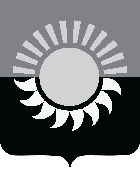 РОССИЙСКАЯ ФЕДЕРАЦИЯКемеровская область-КузбассМуниципальное образование - Осинниковский городской округАдминистрация Осинниковского городского округаПОСТАНОВЛЕНИЕ                                                                                                                 № _______                  Об утверждении административного регламента предоставления муниципальной услуги «Направление уведомления о соответствии указанных в уведомлении о планируемом строительстве параметров объекта индивидуального жилищного строительства или садового дома установленным параметрам и допустимости размещения объекта индивидуального жилищного строительства или садового дома на земельном участке», признании утратившим силу постановления администрации Осинниковского городского округа № 320-нп от 12.04.2021 года «Об утверждении административного регламента предоставления муниципальной услуги «Направление уведомления о соответствии указанных в уведомлении о планируемом строительстве параметров объекта индивидуального жилищного строительства или садового дома установленным параметрам и допустимости размещения объекта индивидуального жилищного строительства или садового дома на земельном участке».На основании ст. 45 Устава Осинниковского городского округа Кемеровской области-Кузбасса», Градостроительного Кодекса РФ, Федерального Закона №210-ФЗ от 27.07.2010г. "Об организации предоставления государственных и муниципальных услуг", Протокола заседания региональной комиссии по повышению качества и доступности предоставления государственных и муниципальных услуг в Кемеровской области - Кузбассе, включая организацию предоставления государственных и муниципальных услуг по принципу «одного окна», в том числе в государственном автономном учреждении «Уполномоченный многофункциональный центр предоставления государственных и муниципальных услуг на территории Кузбасса» от 03.12.2020 № 4 «Об утверждении типовых административных регламентов предоставления муниципальных услуг, включенных в типовой перечень муниципальных услуг, оказываемых органами местного самоуправления Кемеровской области – Кузбасса и типовой перечень муниципальных услуг, предоставляемых муниципальными учреждениями и другими организациями, в которых размещается муниципальное задание (заказ), подлежащих включению в реестр муниципальных услуг и предоставляемых в электронной форме», в целях обеспечения информационной открытости деятельности органов местного самоуправления, повышения качества и доступности предоставления муниципальных услуг: 1. Утвердить административный регламент предоставление муниципальной услуги «Направление уведомления о соответствии указанных в уведомлении о планируемом строительстве параметров объекта индивидуального жилищного строительства или садового дома установленным параметрам и допустимости размещения объекта индивидуального жилищного строительства или садового дома на земельном участке», согласно приложению №1 к настоящему постановлению.2. Признать утратившим силу постановление администрации Осинниковского городского округа № 320-нп от 12.04.2021 года «Об утверждении административного регламента предоставления муниципальной услуги «Направление уведомления о соответствии указанных в уведомлении о планируемом строительстве параметров объекта индивидуального жилищного строительства или садового дома установленным параметрам и допустимости размещения объекта индивидуального жилищного строительства или садового дома на земельном участке».3. Опубликовать настоящее постановление в городской муниципальной общественно-политической газете «Время и Жизнь» и разместить на официальном сайте администрации Осинниковского городского округа http://www.osinniki.org в сети Интернет.4. Постановление вступает в силу со дня его официального опубликования.5. Контроль за исполнением настоящего постановления возложить на заместителя Главы городского округа по строительству О.В. Ефиманову.Глава Осинниковского городского округа                            И.В. РомановС постановлением  ознакомлен, с возложением обязанностей согласен_____________      О.В. Ефиманова                                                                    (подпись)4-40-28Приложение № 1к постановлению администрацииОсинниковского  городского округаот __________ №_____Административный регламент предоставления 
муниципальной услуги «Направление уведомления о соответствии указанных в уведомлении о планируемом строительстве параметров объекта индивидуального жилищного строительства или садового дома установленным параметрам и допустимости размещения объекта индивидуального жилищного строительства или садового дома на земельном участке»1. Общие положения1.1. Предмет регулирования административного регламента.Административный регламент предоставления муниципальной услуги «Направление уведомления о соответствии указанных в уведомлении о планируемом строительстве параметров объекта индивидуального жилищного строительства или садового дома установленным параметрам и допустимости размещения объекта индивидуального жилищного строительства или садового дома на земельном участке» (далее - административный регламент) - нормативный правовой акт, устанавливающий порядок предоставления и стандарт предоставления муниципальной услуги.Административный регламент разработан в целях повышения качества предоставления и доступности предоставления муниципальной услуги, создания комфортных условий для участников отношений, возникающих при предоставлении муниципальной услуги, определения сроков и последовательности действий (административных процедур) органов, отдел архитектуры и градостроительства Администрации Осинниковского городского округа (далее ОАиГ) (далее - уполномоченный орган) при предоставлении муниципальной услуги по направлению уведомления о соответствии указанных в уведомлении о планируемом строительстве параметров объекта индивидуального жилищного строительства или садового дома установленным параметрам и допустимости размещения объекта индивидуального жилищного строительства или садового дома на земельном участке.. Место нахождения и график работы отдела архитектуры и градостроительства: отдел архитектуры и градостроительства Администрации Осинниковского городского округа располагается по адресу: Россия, Кемеровская область, г. Осинники, ул. Советская, д.17, каб. 65. График работы: с 8-00 до 17-00, перерыв для отдыха и питания: с 12-00 до 13-00. Приемные дни: вторник, четверг с 9-00 до 11-00. Справочный телефон 8 (38471) 4-40-28 Электронная почта arhit-osin@mail.ru1.2. Круг заявителей.Заявителями являются физические или юридические лица, обеспечивающие на принадлежащем им земельном участке строительство, реконструкцию объектов индивидуального жилищного строительства или садового дома (далее – заявитель, застройщик).Интересы заявителей могут представлять иные лица в соответствии с законодательством Российской Федерации (далее - представители).От имени физических лиц заявления могут подавать:законные представители (родители, усыновители, опекуны) несовершеннолетних в возрасте до 14 лет;опекуны недееспособных граждан;представители, действующие в силу полномочий, основанных на доверенности или договоре.От имени юридического лица заявления могут подавать:лица, действующие в соответствии с законом, иными правовыми актами и учредительными документами без доверенности;представители в силу полномочий, основанных на доверенности или договоре.1.3. Требования к порядку информирования о предоставлении муниципальной услуги.1.3.1. Информация по вопросам предоставления муниципальной услуги, сведений о ходе предоставления муниципальной услуги предоставляется:специалистом уполномоченного органа при непосредственном обращении заявителя в уполномоченный орган или посредством телефонной связи, в том числе путем размещения на официальном сайте уполномоченного органа в информационно-телекоммуникационной сети «Интернет» (далее – официальный сайт уполномоченного органа);путем размещения в федеральной государственной информационной системе «Единый портал государственных и муниципальных услуг (функций)» (далее – ЕПГУ), информационной системе Кемеровской области для предоставления государственных и муниципальных услуг (функций)
(далее – РПГУ);путем размещения на информационном стенде в помещении уполномоченного органа, в информационных материалах (брошюры, буклеты, листовки, памятки);путем публикации информационных материалов в средствах массовой информации;посредством ответов на письменные обращения;сотрудником отдела «Мои Документы» государственного автономного учреждения «Уполномоченный многофункциональный центр предоставления государственных и муниципальный услуг на территории Кузбасса» (далее – МФЦ) в соответствии с пунктом 6.3 настоящего административного регламента.1.3.2. Справочная информация о местонахождении, графике работы, контактных телефонах уполномоченного органа, адресе электронной почты уполномоченного органа размещена на официальном сайте уполномоченного органа, в федеральной государственной информационной системе «Федеральный реестр государственных и муниципальных услуг (функций)» (далее – федеральный реестр), на ЕПГУ, РПГУ.Справочная информация о местонахождении, графике работы, контактных телефонах МФЦ, адресе электронной почты МФЦ размещена на официальном сайте МФЦ http://umfc42.ru/.2. Стандарт предоставления муниципальной услуги2.1. Наименование муниципальной услуги «Направление уведомления о соответствии указанных в уведомлении о планируемом строительстве параметров объекта индивидуального жилищного строительства или садового дома установленным параметрам и допустимости размещения объекта индивидуального жилищного строительства или садового дома на земельном участке».2.2. Муниципальная услуга предоставляется уполномоченным органом.МФЦ участвует в предоставлении муниципальной услуги в части:- информирования о порядке предоставления муниципальной услуги;- приема заявлений и документов, необходимых для предоставления муниципальной услуги;- выдачи результата предоставления муниципальной услуги.При предоставлении муниципальной услуги в межведомственном взаимодействии участвуют:1. Управление Федеральной службы государственной регистрации, кадастра и картографии по Кемеровской области - Кузбассу;2. Комитет по охране объектов культурного наследия Кузбасса.Заявитель вправе подать уведомление о планируемых строительстве или реконструкции объекта индивидуального жилищного строительства или садового дома (далее - уведомление о планируемом строительстве)на бумажном носителе посредством личного обращения в уполномоченный орган,в том числе через МФЦ в соответствии с соглашением о взаимодействии между МФЦ и уполномоченным органом, либо направить уведомление о планируемом строительстве в уполномоченный орган посредством почтового отправления с уведомлением о вручении или направить уведомление о планируемом строительстве в электронном виде с помощью ЕПГУ, РПГУ или государственных информационных систем обеспечения градостроительной деятельности с функциями автоматизированной информационно-аналитической поддержки осуществления полномочий в области градостроительной деятельности (при наличии технической возможности).Запрещается требовать от заявителя осуществления действий, в том числе согласований, необходимых для получения муниципальной услуги и связанных с обращением в иные государственные органы, органы местного самоуправления, организации, за исключением получения услуг, включенных в перечень услуг, которые являются необходимыми и обязательными для предоставления муниципальной услуги.2.3. Результат предоставления муниципальной услуги.Уполномоченный орган направляет застройщику способом, определенным им в уведомлении о планируемом строительстве:-уведомление о соответствии указанных в уведомлении о планируемом строительстве параметров объекта индивидуального жилищного строительства или садового дома установленным параметрам и допустимости размещения объекта индивидуального жилищного строительства или садового дома на земельном участке;- уведомление о несоответствии указанных в уведомлении о планируемом строительстве параметров объекта индивидуального жилищного строительства или садового дома установленным параметрам и (или) недопустимости размещения объекта индивидуального жилищного строительства или садового дома на земельном участке.Результат предоставления муниципальной услуги может быть получен:- в уполномоченном органе на бумажном носителе при личном обращении;- в МФЦ на бумажном носителе при личном обращении- почтовым отправлением;- посредством ЕПГУ, РПГУ (при наличии технической возможности), в том числе в форме электронного документа, подписанного электронной подписью.2.4. Срок предоставления муниципальной услуги, в том числе с учетом необходимости обращения в организации, участвующие в предоставлении муниципальной услуги, срок приостановления муниципальной услуги, в случае если возможность приостановления предусмотрена законодательством Российской Федерации, срок выдачи (направления) документов, являющихся результатом предоставления муниципальной услуги.Срок предоставления муниципальной услуги составляет не более 7 (семи) рабочих дней со дня поступления в уполномоченный орган уведомления о планируемом строительстве. Если строительство или реконструкция объекта индивидуального жилищного строительства или садового дома планируется в границах территории исторического поселения федерального или регионального значения и в уведомлении о планируемом строительстве не содержится указание на типовое архитектурное решение, в соответствии с которым планируется строительство или реконструкция таких объекта индивидуального жилищного строительства или садового дома, срок предоставления муниципальной услуги составляет не более 20 (двадцати) рабочих дней со дня поступления в уполномоченный орган уведомления о планируемом строительстве.В случае подачи документов в МФЦ срок предоставления муниципальной услуги исчисляется со дня поступления в уполномоченный орган документов из МФЦ.2.5. Перечень нормативных правовых актов, регулирующих предоставление муниципальной услуги (с указанием их реквизитов и источников официального опубликования), размещен на официальном сайте уполномоченного органа, в федеральном реестре, на ЕПГУ, РПГУ, а также на официальном портале обеспечения градостроительной деятельности (www.mgis42.ru).Уполномоченный орган обеспечивает размещение и актуализацию перечня нормативных правовых актов, регулирующих предоставление муниципальной услуги, на своем официальном сайте, а также в соответствующем разделе федерального реестра.2.6. Исчерпывающий перечень документов, необходимых в соответствии с законодательными или иными нормативными правовыми актами для предоставления муниципальной услуги, услуг, необходимых и обязательных для предоставления муниципальной услуги.2.6.1. В целях строительства или реконструкции объекта индивидуального жилищного строительства или садового дома застройщик подает на бумажном носителе посредством личного обращения в уполномоченный орган, в том числе через МФЦ, либо направляет в уполномоченный орган посредством почтового отправления с уведомлением о вручении, ЕПГУ или РПГУ (при наличии технической возможности), уведомление о планируемом строительстве, содержащее следующие сведения:фамилия, имя, отчество (при наличии), место жительства застройщика, реквизиты документа, удостоверяющего личность (для физического лица);наименование и место нахождения застройщика (для юридического лица), а также государственный регистрационный номер записи о государственной регистрации юридического лица в едином государственном реестре юридических лиц и идентификационный номер налогоплательщика, за исключением случая, если заявителем является иностранное юридическое лицо;кадастровый номер земельного участка (при его наличии), адрес или описание местоположения земельного участка;сведения о праве застройщика на земельный участок, а также сведения о наличии прав иных лиц на земельный участок (при наличии таких лиц);сведения о виде разрешенного использования земельного участка и объекта капитального строительства (объекта индивидуального жилищного строительства или садового дома);сведения о планируемых параметрах объекта индивидуального жилищного строительства или садового дома, в целях строительства или реконструкции которых подано уведомление о планируемом строительстве, в том числе об отступах от границ земельного участка;сведения о том, что объект индивидуального жилищного строительства или садовый дом не предназначен для раздела на самостоятельные объекты недвижимости;почтовый адрес и (или) адрес электронной почты для связи с застройщиком;способ направления застройщику уведомлений, предусмотренных пунктом 2 части 7 и пунктом 3 части 8 Градостроительного кодекса Российской Федерации (далее – ГрК РФ). Форма уведомления о планируемом строительстве утверждена Приказом Министерства строительства и жилищно-коммунального хозяйства Российской Федерации от 19.09.2018 № 591/пр «Об утверждении форм уведомлений, необходимых для строительства или реконструкции объекта индивидуального жилищного строительства или садового дома».При направлении уведомления о планируемом строительстве в форме электронного документа, подписанного электронной подписью, через ЕПГУ, РПГУ (при наличии технической возможности)заявителю предоставляется возможность получения бланка уведомления о планируемом строительстве в электронном виде (в зависимости от выбора заявителя).Формирование уведомления о планируемом строительстве осуществляется посредством заполнения электронной формы уведомления о планируемом строительстве на ЕПГУ, РПГУ (при  наличии технической возможности)без необходимости дополнительной подачи уведомления о планируемом строительстве в какой-либо иной форме, при этом на ЕПГУ, РПГУ размещаются образцы заполнения электронной формы уведомления о планируемом строительстве.2.6.2. К уведомлению о планируемом строительстве прилагаются:2.6.2.1. Правоустанавливающие документы на земельный участок в случае, если права на него не зарегистрированы в Едином государственном реестре недвижимости;2.6.2.2. Документ, подтверждающий полномочия представителя застройщика, в случае, если уведомление о планируемом строительстве направлено представителем застройщика;В качестве документа, подтверждающего полномочия на осуществление действий от имени заявителя, представитель заявителя вправе представить:оформленную в соответствии с законодательством Российской Федерации доверенность (для физических лиц);оформленную в соответствии с законодательством Российской Федерации доверенность, заверенную печатью заявителя и подписанную руководителем заявителя или уполномоченным этим руководителем лицом (для юридических лиц);копию решения о назначении или об избрании либо приказ о назначении физического лица на должность, в соответствии с которым такое физическое лицо обладает правом действовать от имени заявителя без доверенности.2.6.2.3.Заверенный перевод на русский язык документов о государственной регистрации юридического лица в соответствии с законодательством иностранного государства в случае, если застройщиком является иностранное юридическое лицо;2.6.2.4. Описание внешнего облика объекта индивидуального жилищного строительства или садового дома в случае, если строительство или реконструкция объекта индивидуального жилищного строительства или садового дома планируется в границах территории исторического поселения федерального или регионального значения, за исключением случая, когда в уведомлении о планируемом строительстве указывается на типовое архитектурное решение объекта капитального строительства, утвержденное в соответствии с Федеральным законом от 25 июня 2002 года № 73-ФЗ «Об объектах культурного наследия (памятниках истории и культуры) народов Российской Федерации»). Описание внешнего облика объекта индивидуального жилищного строительства или садового дома включает в себя описание в текстовой форме и графическое описание. Описание внешнего облика объекта индивидуального жилищного строительства или садового дома в текстовой форме включает в себя указание на параметры объекта индивидуального жилищного строительства или садового дома, цветовое решение их внешнего облика, планируемые к использованию строительные материалы, определяющие внешний облик объекта индивидуального жилищного строительства или садового дома, а также описание иных характеристик объекта индивидуального жилищного строительства или садового дома, требования к которым установлены градостроительным регламентом в качестве требований к архитектурным решениям объекта капитального строительства. Графическое описание представляет собой изображение внешнего облика объекта индивидуального жилищного строительства или садового дома, включая фасады и конфигурацию объекта индивидуального жилищного строительства или садового дома. Застройщик вправе осуществить строительство или реконструкцию объекта индивидуального жилищного строительства или садового дома в границах территории исторического поселения федерального или регионального значения в соответствии с типовым архитектурным решением объекта капитального строительства для данного исторического поселения. В этом случае в уведомлении о планируемом строительстве указывается на такое типовое архитектурное решение. Приложение описания внешнего облика объекта индивидуального жилищного строительства или садового дома к уведомлению о планируемом строительстве не требуется.Документы предоставляются в оригиналах либо надлежаще заверенные.2.6.3. Исчерпывающий перечень документов, необходимых в соответствии с нормативными правовыми актами для предоставления муниципальной услуги, которые находятся в распоряжении государственных органов, органов местного самоуправления и иных органов, участвующих в предоставлении государственных или муниципальных услуг, и которые заявитель вправе представить, а также способы их получения заявителями, в том числе в электронной форме, порядок их предоставления.Документы (их копии или сведения, содержащиеся в них), указанные в подпункте 2.6.2.1. пункта 2.6.2 настоящего административного регламента, запрашиваются уполномоченным органом в государственных органах, органах местного самоуправления и подведомственных государственным органам или органам местного самоуправления организациях, в распоряжении которых находятся указанные документы, в срок не позднее трех рабочих дней со дня получения уведомления о планируемом строительстве, если заявитель не представил указанные документы самостоятельно. По межведомственным запросам уполномоченного органа документы (их копии или сведения, содержащиеся в них), указанные в 2.6.2.1. пункта 2.6.2 настоящего административного регламента, предоставляются государственными органами, органами местного самоуправления и подведомственными государственным органам или органам местного самоуправления организациями, в распоряжении которых находятся эти документы, в срок не позднее трех рабочих дней со дня получения соответствующего межведомственного запроса. Документы (их копии или сведения, содержащиеся в них), указанные в подпункте 2.6.2.1. пункта 2.6.2 настоящего административного регламента, направляются заявителем самостоятельно, если права на земельный участок не зарегистрированы в Едином государственном реестре недвижимости. 2.7. Уполномоченный орган не вправе требовать от заявителя или его представителя:представления документов и информации или осуществления действий, представление или осуществление которых не предусмотрено нормативными правовыми актами, регулирующими отношения, возникающие в связи с предоставлением муниципальной услуги;представления документов и информации, которые находятся в распоряжении органов, предоставляющих государственные услуги, органов, предоставляющих муниципальные услуги, иных государственных органов, органов местного самоуправления либо подведомственных государственным органам или органам местного самоуправления организаций, участвующих в предоставлении муниципальной услуги, в соответствии с нормативными правовыми актами Российской Федерации, нормативными правовыми актами Кемеровской области - Кузбасса, муниципальными правовыми актами, за исключением документов, предусмотренныхчастью6 статьи 7 Федерального закона от 27.07.2010 № 210-ФЗ«Об организации предоставления государственных и муниципальных услуг» (далее - Федеральный закон от 27.07.2010 № 210-ФЗ) перечень документов;осуществления действий, в том числе согласований, необходимых для получения муниципальной услуги и связанных с обращением в иные государственные органы, органы местного самоуправления, организации, за исключением получения услуг и получения документов и информации, предоставляемых в результате предоставления таких услуг, включенных в Перечень услуг, которые являются необходимыми и обязательными для предоставления муниципальных услуг;представления документов и информации, отсутствие и (или) недостоверность которых не указывались при первоначальном отказе в приеме документов, необходимых для предоставления муниципальной услуги, либо в предоставлении муниципальной услуги, за исключением следующих случаев:изменение требований нормативных правовых актов, касающихся предоставления муниципальной услуги, после первоначальной подачи уведомления о планируемом строительстве;наличие ошибок в уведомлении о планируемом строительствеи документах, поданных заявителем после первоначального отказа в приеме документов, необходимых для предоставления муниципальной услуги, либо в предоставлении муниципальной услуги и не включенных в представленный ранее комплект документов;истечение срока действия документов или изменение информации после первоначального отказа в приеме документов, необходимых для предоставления муниципальной услуги, либо в предоставлении муниципальной услуги;выявление документально подтвержденного факта (признаков) ошибочного или противоправного действия (бездействия) должностного лица органа, предоставляющего муниципальную услугу, муниципального служащего, работника МФЦ при первоначальном отказе в приеме документов, необходимых для предоставления муниципальной услуги, либо в предоставлении муниципальной услуги, о чем в письменном виде за подписью руководителя органа, предоставляющего муниципальную услугу, руководителя МФЦ при первоначальном отказе в приеме документов, необходимых для предоставления муниципальной услуги, уведомляется заявитель, а также приносятся извинения за доставленные неудобства.2.8. Исчерпывающий перечень оснований для отказа в приеме документов, необходимых для предоставления муниципальной услуги.Отказ в приеме документов, необходимых для предоставления муниципальной услуги, законодательством Российской Федерации не предусмотрен.2.9. Исчерпывающий перечень оснований для приостановления и (или) отказа в предоставлении муниципальной услуги.2.9.1. Приостановление предоставления муниципальной услуги законодательством Российской Федерации не предусмотрены.2.9.2. Основания для отказа в предоставлении муниципальной услуги.Уполномоченный орган в течение трех рабочих дней со дня поступления уведомления о планируемом строительстве возвращает застройщику уведомление о планируемом строительстве и прилагаемые к нему документы без рассмотрения с указанием причин возврата, в следующих случаях:2.9.2.1.Вуведомлении о планируемом строительстве отсутствуют сведения, предусмотренные пунктом 2.6.1 настоящего административного регламента;2.9.2.2. К уведомлению о планируемом строительстве не приложены документы, предусмотренные подпунктами 2.6.2.2.-2.6.2.4. пункта 2.6.2 настоящего административного регламента. В этом случае уведомление о планируемом строительстве считается ненаправленным.2.10. Перечень услуг, которые являются необходимыми и обязательными для предоставления муниципальной услуги, в том числе сведения о документе (документах), выдаваемом (выдаваемых) организациями, участвующими в предоставлении муниципальной услуги.Услугами, необходимыми и обязательными для предоставления муниципальной услуги, являются:изготовление документа, удостоверяющего права (полномочия) представителя заявителя, в случае если уведомление о планируемом строительстве направлено представителем заявителя;заверенный перевод на русский язык документов о государственной регистрации юридического лица в соответствии с законодательством иностранного государства в случае, если застройщиком является иностранное юридическое лицо.2.11. Порядок, размер и основания взимания государственной пошлины или иной платы за предоставление муниципальной услуги.Предоставление муниципальной услуги осуществляется бесплатно.2.12. Порядок, размер и основания взимания платы за предоставление услуг, которые являются необходимыми и обязательными для предоставления муниципальной услуги, включая информацию о методиках расчета размера такой платы.Порядок, размер и основания взимания государственной пошлины за нотариальное удостоверение документов установлены Налоговым кодексом Российской Федерации.Порядок, размер и основания взимания платы за перевод на русский язык документов определяется организациями, предоставляющими данные услуги.2.13. Максимальный срок ожидания в очереди при подаче запроса о предоставлении муниципальной услуги, услуги организации, участвующей в ее предоставлении, и при получении результата предоставления таких услуг не должен превышать 15 минут.2.14. Срок и порядок регистрации запроса заявителя о предоставлении муниципальной услуги, услуги организации, участвующей в ее представлении, в том числе в электронной форме.Уведомление о планируемом строительстве, представленное заявителем лично либо его представителем, регистрируется в установленном порядке в уполномоченном органе в течение 15 минут с момента поступления такого уведомления в день обращения заявителя либо его представителя.Уведомление о планируемом строительстве, представленное заявителем либо его представителем через МФЦ, регистрируется в установленном порядке в уполномоченном органе в день поступления от МФЦ.Уведомление о планируемом строительстве, поступившее в электронной форме на ЕПГУ, РПГУ (при наличии технической возможности)регистрируется в установленном порядке уполномоченным органом в день его поступления в случае отсутствия автоматической регистрации запросов на ЕПГУ, РПГУ. Уведомление о планируемом строительстве, поступившее в нерабочее время, регистрируется в первый рабочий день.Уведомление о планируемом строительстве, поступившее посредством почтового отправления с уведомлением о вручении регистрируется в установленном порядке в уполномоченном органе в день его поступления.2.15. Требования к помещениям, в которых предоставляется муниципальная услуга, к залу ожидания, местам для заполнения запросов о предоставлении муниципальной услуги, информационным стендам с образцами их заполнения и перечнем документов, необходимых для предоставления муниципальной услуги, в том числе к обеспечению доступности для инвалидов указанных объектов в соответствии с законодательством Российской Федерации о социальной защите инвалидов.2.15.1. Помещения уполномоченного органа для предоставления муниципальной услуги размещаются на первом этаже здания, оборудованного отдельным входом, либо в отдельно стоящем здании для свободного доступа заявителей. Передвижение по помещениям уполномоченного органа, в которых проводится документов, не должно создавать затруднений для лиц с ограниченными возможностями здоровья.При расположении помещения уполномоченного органа на верхнем этаже специалисты уполномоченного органа обязаны осуществлять прием заявителей на первом этаже, если по состоянию здоровья заявитель не может подняться по лестнице.На территории, прилегающей к зданию уполномоченного органа, организуются места для парковки автотранспортных средств, в том числе места для парковки автотранспортных средств инвалидов (не менее 
10 процентов мест, но не менее одного места), доступ заявителей к парковочным местам является бесплатным.Помещения, в которых осуществляются действия по предоставлению муниципальной услуги, обеспечиваются компьютерами, средствами связи, включая доступ к информационно - телекоммуникационной сети «Интернет», оргтехникой, канцелярскими принадлежностями, информационными и справочными материалами, наглядной информацией, стульями и столами, средствами пожаротушения и оповещения о возникновении чрезвычайной ситуации, доступом к региональной системе межведомственного электронного взаимодействия, а также обеспечивается доступность для инвалидов к указанным помещениям в соответствии с законодательством Российской Федерации о социальной защите инвалидов.Зал ожидания, места для заполнения запросов и приема заявителей оборудуются стульями, и (или) кресельными секциями, и (или) скамьями.Информационные материалы, предназначенные для информирования заявителей о порядке предоставления муниципальной услуги, размещаются на информационных стендах, расположенных в местах, обеспечивающих доступ к ним заявителей, и обновляются при изменении действующего законодательства, регулирующего предоставление муниципальной услуги, и справочных сведений.Информационные стенды должны располагаться в месте, доступном для просмотра (в том числе при большом количестве посетителей).2.15.2. Для обеспечения доступности получения муниципальной услуги маломобильными группами населения здания и сооружения, в которых оказывается услуга, оборудуются согласно нормативным требованиям, утвержденным приказом Минстроя России от 14.11.2016 № 798/пр«Об утверждении СП 59.13330 «СНиП 35-01-2001 Доступность зданий и сооружений для маломобильных групп населения»».В кабинете по приему маломобильных групп населения имеется медицинская аптечка, питьевая вода. При необходимости сотрудник уполномоченного органа, осуществляющий прием, может вызвать карету неотложной скорой помощи.При обращении гражданина с нарушениями функций опорно-двигательного аппарата работники уполномоченного органа предпринимают следующие действия:открывают входную дверь и помогают гражданину беспрепятственно посетить здание уполномоченного органа, а также заранее предупреждают о существующих барьерах в здании;выясняют цель визита гражданина и сопровождают его в кабинет по приему документов; помогают гражданину сесть на стул или располагают кресло-коляску у стола напротив специалиста, осуществляющего прием;сотрудник уполномоченного органа, осуществляющий прием, принимает гражданина вне очереди, консультирует, осуществляет прием необходимых документов, оказывает помощь в заполнении бланков, копирует документы;по окончании предоставления муниципальной услуги сотрудник уполномоченного органа, осуществляющий прием, помогает гражданину выйти (выехать) из кабинета, открывает двери, сопровождает гражданина до выхода из здания, и помогает покинуть здание; передает гражданина сопровождающему лицу или по его желанию вызывает автотранспорт и оказывает содействие при его посадке.При обращении граждан с недостатками зрения работники уполномоченного органа предпринимают следующие действия:сотрудник уполномоченного органа, осуществляющий прием, принимает гражданина вне очереди, помогает сориентироваться, сесть на стул, консультирует, вслух прочитывает документы и далее по необходимости производит их выдачу. При общении с гражданином с недостатками зрения необходимо общаться непосредственно с ним самим, а не с сопровождающим его лицом, в беседе пользоваться обычной разговорной лексикой, в помещении не следует отходить от него без предупреждения;сотрудник уполномоченного органа оказывает помощь в заполнении бланков, копирует необходимые документы. Для подписания документов подводит лист к авторучке гражданина, помогает сориентироваться и подписать бланк. При необходимости выдаются памятки для слабовидящих с крупным шрифтом;по окончании предоставления муниципальной услуги сотрудник уполномоченного органа, осуществляющий прием, помогает гражданину встать со стула, выйти из кабинета, открывает двери, сопровождает гражданина к выходу из здания, и провожает на улицу, заранее предупредив посетителя о существующих барьерах в здании, передает гражданина сопровождающему лицу или по его желанию вызывает автотранспорт.При обращении гражданина с дефектами слуха работники уполномоченного органа предпринимают следующие действия:сотрудник уполномоченного органа, осуществляющий прием граждан с нарушением слуха, обращается непосредственно к нему, спрашивает о цели визита и дает консультацию размеренным, спокойным темпом речи, при этом смотрит в лицо посетителя, говорит ясно, слова дополняет понятными жестами, возможно общение в письменной форме либо через переводчика жестового языка (сурдопереводчика);сотрудник уполномоченного органа, осуществляющий прием, оказывает помощь и содействие в заполнении бланков документов, копирует необходимые документы.2.15.3. Требования к комфортности и доступности предоставления муниципальной услуги в МФЦ устанавливаются постановлением Правительства Российской Федерации от 22.12.2012 № 1376 «Об утверждении Правил организации деятельности многофункциональных центров предоставления государственных и муниципальных услуг».2.16. Показатели доступности и качества муниципальной услуги.2.16.1. Основными показателями доступности и качества предоставления муниципальной услуги являются:расположенность помещений уполномоченного органа, предназначенных для предоставления муниципальной услуги, в зоне доступности к основным транспортным магистралям;степень информированности заявителя о порядке предоставления муниципальной услуги (доступность информации о муниципальной услуге, возможность выбора способа получения информации);возможность выбора заявителем форм обращения за получением муниципальной услуги;доступность обращения за предоставлением муниципальной услуги, в том числе для лиц с ограниченными возможностями здоровья;своевременность предоставления муниципальной услуги в соответствии со стандартом ее предоставления;соблюдение сроков предоставления муниципальной услуги и сроков выполнения административных процедур при предоставлении муниципальной услуги;возможность получения информации о ходе предоставления муниципальной услуги;отсутствие обоснованных жалоб со стороны заявителя по результатам предоставления муниципальной услуги;открытый доступ для заявителей к информации о порядке и сроках предоставления муниципальной услуги, порядке обжалования действий (бездействия) уполномоченного органа, руководителя уполномоченного органа либо специалиста уполномоченного органа;наличие необходимого и достаточного количества специалистов уполномоченного органа, а также помещений уполномоченного органа, в которых осуществляется прием документов от заявителей.2.16.2. Уполномоченными органами обеспечивается создание инвалидам и иным маломобильным группам населения следующих условий доступности муниципальной услуги в соответствии с требованиями, установленными законодательными и иными нормативными правовыми актами:оказание инвалидам помощи, необходимой для получения в доступной для них форме информации о правилах предоставления муниципальной услуги, в том числе об оформлении необходимых для получения муниципальной услуги документов, о совершении ими других необходимых для получения муниципальной услуги действий;предоставление муниципальной услуги инвалидам по слуху, при необходимости, с использованием русского жестового языка, включая обеспечение допуска в помещение сурдопереводчика, тифлосурдопереводчика;оказание помощи инвалидам в преодолении барьеров, мешающих получению муниципальной услуги наравне с другими лицами.2.16.3. При предоставлении муниципальной услуги взаимодействие заявителя со специалистом уполномоченного органа осуществляется при личном обращении заявителя:для получения информации по вопросам предоставления муниципальной услуги;для подачи уведомления о планируемом строительстве и документов;для получения информации о ходе предоставления муниципальной услуги;для получения результата предоставления муниципальной услуги.Продолжительность взаимодействия заявителя со специалистом уполномоченного органа не может превышать 15 минут.2.16.4. Предоставление муниципальной услуги в МФЦ возможно при наличии заключенного соглашения о взаимодействии между уполномоченным органом и МФЦ. Уполномоченный орган обеспечивает информирование заявителей о возможности получения  муниципальной услуги на базе МФЦ. В случае подачи заявления о предоставлении муниципальной услуги в МФЦ непосредственное предоставление муниципальной услуги осуществляется уполномоченным органом.Предоставление муниципальной услуги посредством запроса о предоставлении двух и более государственных и (или) муниципальных услуг (комплексного запроса) в МФЦ при однократном обращении заявителя не осуществляется.Муниципальная услуга оказывается в МФЦ в рамках жизненной ситуации «Индивидуальное жилищное строительство».2.17. Иные требования, в том числе учитывающие особенности предоставления муниципальной услуги по экстерриториальному принципу и особенности предоставления муниципальной услуги в электронной форме.2.17.1. Предоставление муниципальной услуги по экстерриториальному принципу невозможно.2.17.2. Заявитель вправе обратиться за предоставлением муниципальной услуги и подать документы, указанные в пункте 2.6 настоящего административного регламента,  в электронной форме через ЕПГУ, РПГУ (при наличии технической возможности)с использованием электронных документов, подписанных электронной подписью в соответствии с требованиями Федерального закона от 06.04.2011 № 63-ФЗ «Об электронной подписи». Уполномоченный орган обеспечивает информирование заявителей о возможности получения  муниципальной услуги через ЕПГУ, РПГУ. Обращение за услугой через ЕПГУ, РПГУ осуществляется путем заполнения интерактивной формы уведомления о планируемом строительстве (формирования уведомления о планируемом строительстве содержание которого соответствует требованиям формы уведомления о планируемом строительстве, установленной настоящим административным регламентом) (далее - запрос). Обращение заявителя в уполномоченный орган указанным способом обеспечивает возможность направления и получения однозначной и конфиденциальной информации, а также промежуточных сообщений и ответной информации в электронном виде с использованием электронной подписи в порядке, предусмотренном законодательством Российской Федерации. 2.17.3. При предоставлении муниципальной услуги в электронной форме посредством ЕПГУ, РПГУ (при наличии технической возможности)заявителю обеспечивается:получение информации о порядке и сроках предоставления муниципальной услуги;запись на прием в уполномоченный орган для подачи запроса и документов; формирование запроса; прием и регистрация уполномоченным органом запроса и документов;получение результата предоставления муниципальной услуги;получение сведений о ходе выполнения запроса;осуществление оценки качества предоставления муниципальной услуги;досудебное (внесудебное) обжалование решений и действий (бездействия) уполномоченного органа, руководителя уполномоченного органа либо специалиста уполномоченного органа.2.17.4. При формировании запроса в электронном виде (при наличии технической возможности) заявителю обеспечивается:возможность копирования и сохранения запроса и иных документов, необходимых для предоставления услуги;возможность печати на бумажном носителе копии электронной формы запроса;сохранение ранее введенных в электронную форму запроса значений в любой момент по желанию пользователя, в том числе при возникновении ошибок ввода и возврате для повторного ввода значений в электронную форму запроса;заполнение полей электронной формы запроса до начала ввода сведений заявителем с использованием сведений, размещенных в федеральной государственной информационной системе «Единая система идентификации и аутентификации в инфраструктуре, обеспечивающей информационно-технологическое взаимодействие информационных систем, используемых для предоставления государственных и муниципальных услуг в электронной форме» (далее - единая система идентификации и аутентификации), и сведений, опубликованных на ЕПГУ, РПГУ, в части, касающейся сведений, отсутствующих в единой системе идентификации и аутентификации;возможность вернуться на любой из этапов заполнения электронной формы запроса без потери ранее введенной информации;возможность доступа заявителя на ЕПГУ, РПГУ к ранее поданным им запросам.При направлении запроса используется простая электронная подпись, при условии, что личность заявителя установлена при активации учетной записи.Предоставление муниципальной услуги начинается с момента приема и регистрации уполномоченным органом электронных документов, необходимых для предоставления услуги.2.17.5. Уведомление о соответствии (несоответствии) указанных в уведомлении о планируемом строительстве параметров объекта индивидуального жилищного строительства или садового дома установленным параметрам и допустимости размещения объекта индивидуального жилищного строительства или садового дома на земельном участке выдается в форме электронного документа посредством ЕПГУ, РПГУ (при наличии технической возможности), подписанного уполномоченным должностным лицом с использованием усиленной квалифицированной электронной подписи, в случае, если это указано в уведомлении о планируемом строительстве, направленном через ЕПГУ, РПГУ.Результат предоставления услуги (уведомление о соответствии (несоответствии) указанных в уведомлении о планируемом строительстве параметров объекта индивидуального жилищного строительства или садового дома установленным параметрам и допустимости размещения объекта индивидуального жилищного строительства или садового дома на земельном участке) направляется уполномоченным органом в электронном виде заявителю только при условии сверки электронных образов документов, направленных заявителем посредством ЕПГУ, РПГУ (при наличии технической возможности), с оригиналами при личном обращении заявителя в уполномоченный орган (при поступлении уведомления от уполномоченного органа о готовности результата в личный кабинет заявителя на ЕПГУ, РПГУ).  В целях проведения сверки электронных образов документов с оригиналами и получения результата предоставления услуги на бумажном носителе (если заявителем  указано в уведомлении о планируемом строительстве, направленном в уполномоченный орган, через ЕПГУ, РПГУ, о получении результата услуги на бумажном носителе) заявителю на ЕПГУ, РПГУ (при наличии технической возможности) обеспечивается запись на прием в уполномоченный орган, при этом заявителю обеспечивается возможность:ознакомления с расписанием работы уполномоченного органа либо уполномоченного сотрудника уполномоченного органа, а также с доступными для записи на прием датами и интервалами времени приема;записи в любые свободные для приема дату и время в пределах установленного в уполномоченном органе графика приема заявителей.2.18.Перечень нормативных правовых актов, регулирующие предоставление муниципальной услуги:- Конституция Российской Федерации («Российская газета», № 237, 25.12.1993);- Градостроительный кодекс Российской Федерации («Российская газета», № 290, 30.12.2004);- Федеральный закон от 06.10.2003 № 131 - ФЗ «Об общих принципах организации местного самоуправления в Российской Федерации» («Российская газета», № 202, 08.10.2003);-Федеральный закон от 29.12.2004 № 191-ФЗ  «О введении в действие Градостроительного кодекса Российской Федерации» («Российская газета», № 290, 30.12.2004);- Федеральный закон от 24.07.2007 № 221-ФЗ «О кадастровой деятельности» («Собрание законодательства Российской Федерации», 30.07.2007, № 31, ст. 4017);- Федеральный закон от 27.07.2010 № 210-ФЗ «Об организации предоставления государственных и муниципальных услуг» («Российская газета», № 168, 30.07.2010); - Федеральный закон от 06.04.2011 № 63-ФЗ «Об электронной подписи» («Собрание законодательства Российской Федерации», 11.04.2011, № 15, ст. 2036);- Федеральный закон от 13.07.2015 № 218-ФЗ «О государственной регистрации недвижимости» («Российская газета», № 156, 17.07.2015);- Постановление Правительства Российской Федерации от 27.09.2011 № 797 «О взаимодействии между многофункциональными центрами предоставления государственных и муниципальных услуг и федеральными органами исполнительной власти, органами государственных внебюджетных фондов, органами государственной власти субъектов Российской Федерации, органами местного самоуправления» («Собрание законодательства Российской Федерации», 03.10.2011,   № 40, ст. 5559);- Постановление Правительства Российской Федерации от 16.08.2012 № 840 «О порядке подачи и рассмотрения жалоб на решения и действия (бездействие) федеральных органов исполнительной власти и их должностных лиц, федеральных государственных служащих, должностных лиц государственных внебюджетных фондов Российской Федерации, а также государственных корпораций, которые в соответствии с федеральным законом наделены полномочиями по предоставлению государственных услуг в установленной сфере деятельности, и их должностных лиц»(«Собрание законодательства Российской Федерации», 27.08.2012, № 35, ст. 4829);- Постановление Правительства Российской Федерации от 30.04.2014 № 403 «Об исчерпывающем перечне процедур в сфере жилищного строительства» («Собрание законодательства Российской Федерации», 12.05.2014, № 19, ст. 2437);- Приказ Министерства строительства и жилищно-комунального хозяйства Российской Федерации от 19.09.2018 № 591/пр «Об утверждении форм уведомлений, необходимых для строительства или реконструкции объекта индивидуального жилищного строительства или садового дома»(Официальный интернет-портал правовой информации http://www.pravo.gov.ru, 28.09.2018);- Закон Кемеровской области от 12.07.2006 № 98-ОЗ «О градостроительной деятельности» («Законодательный вестник Совета народных депутатов Кемеровской области», № 56, I часть, 2006); - Устав Муниципального образования – Осинниковский городской округ», утвержденный Решением Совета народных депутатов Осинниковского городского округа от 24.07.2014г № 76- МНА.- Постановление Администрации Осинниковского городского округа от 21.10.2016 № 904-п «Об утверждении Положения об отделе архитектуры и градостроительства администрации Осинниковского городского округа;- Постановление Коллегии Администрации Кемеровской области от 24.06.2011 № 288 «О порядке разработки и утверждения административных регламентов предоставления государственных услуг исполнительными органами государственной власти Кемеровской области» (сайт «Электронный бюллетень Коллегии Администрации Кемеровской области» http://www.zakon.kemobl.ru, 25.06.2011);- Постановление Коллегии Администрации Кемеровской области от 11.12.2012 № 562 «Об установлении особенностей подачи и рассмотрения жалоб на решения и действия (бездействие) исполнительных органов государственной власти Кемеровской области и их должностных лиц, а также государственных гражданских служащих Кемеровской области при предоставлении государственных услуг» (сайт «Электронный бюллетень Коллегии Администрации Кемеровской области» http://www.zakon.kemobl.ru, 12.12.2012)3. Состав, последовательность и сроки выполненияадминистративных процедур (действий), требования к порядкуих выполнения, в том числе особенности выполненияадминистративных процедур (действий) в электронной форме 3.1. Предоставление муниципальной услуги включает в себя следующие административные процедуры (действия):прием и регистрация уведомления о планируемом строительстве;проверка наличия документов и сведений, необходимых для принятия решения о выдаче уведомления соответствии (несоответствии) указанных в уведомлении о планируемом строительстве объекта индивидуального жилищного строительства или садового дома параметрам и допустимости размещения объекта индивидуального жилищного строительства или садового дома на земельном участке; формирование и направление межведомственных запросов в органы (организации), участвующие в предоставлении муниципальной услуги (при необходимости); проверка соответствия указанных в уведомлении о планируемом строительстве параметров, представленных документов требованиям действующего законодательства;выдача (направление) результата предоставления муниципальной услуги.3.1.1. Прием и регистрация уведомления о планируемом строительстве. 3.1.1.1. Основанием для начала предоставления муниципальной услуги является личное обращение заявителя в уполномоченный орган, МФЦ по месту жительства (месту пребывания, месту фактического проживания), с уведомлением о планируемом строительстве и документами; поступление уведомления о планируемом строительствеи копий документов почтовым отправлением или в электронной форме через ЕПГУ, РПГУ (при наличии технической возможности).3.1.1.2. При личном обращении заявителя в уполномоченный орган специалист уполномоченного органа, ответственный за прием и выдачу документов: устанавливает личность заявителя на основании документа, удостоверяющего его личность, представителя заявителя - на основании документов, удостоверяющих его личность и полномочия (в случае его обращения);проверяет срок действия документа, удостоверяющего его личность и соответствие данных документа, удостоверяющего личность, данным, указанным в уведомлении о планируемом строительствеи приложенных к нему документах.В ходе приема документов от заявителя специалист, ответственный за прием и выдачу документов, удостоверяется, что:текст в уведомлении о планируемом строительстве поддается прочтению;в уведомлении о планируемом строительстве указаны сведения, предусмотренные в пункте 2.6.1 настоящего административного регламента;уведомление о планируемом строительстве подписано уполномоченным лицом;приложены документы, необходимые для предоставления муниципальной услуги.Если представленные копии указанных документов нотариально не заверены (и их нотариальное заверение не предусмотрено федеральным законом), специалист, осуществляющий прием документов, сравнив копии документов с их оригиналами, выполняет на таких копиях надпись об их соответствии оригиналам, заверяет своей подписью с указанием фамилии и инициалов.Максимальный срок выполнения административной процедуры по приему и регистрации уведомления о планируемом строительстве и приложенных к нему документов составляет 15минут.Критерий принятия решения: поступление уведомления о планируемом строительстве и приложенных к нему документов.Результатом административной процедуры является прием и регистрация уведомления о планируемом строительстве и приложенных к нему документов.Информация о приеме уведомления о планируемом строительстве и приложенных к нему документов фиксируется в установленном порядке, в том числе в системе электронного документооборота (при  наличии технической возможности) уполномоченного органа.В день регистрации уведомления о планируемом строительстве и приложенных к нему документов, специалист, ответственный за прием документов, передает поступившие документы начальнику уполномоченного органа.Начальник уполномоченного органа отписывает поступившие документы руководителю структурного подразделения, ответственного за направление уведомления о соответствии (несоответствии) указанных в уведомлении о планируемом строительстве параметров объекта индивидуального жилищного строительства или садового дома установленным параметрам и допустимости размещения объекта индивидуального жилищного строительства или садового дома на земельном участке.3.1.1.3. При направлении заявителем уведомления о планируемом строительстве и документов в уполномоченный орган посредством почтовой связи специалист уполномоченного органа, ответственный за прием и выдачу документов: проверяет правильность адресности корреспонденции. Ошибочно (не по адресу) присланные письма возвращаются в организацию почтовой связи невскрытыми;вскрывает конверты, проверяет наличие в них уведомления о планируемом строительстве и документов, обязанность по предоставлению которых возложена на заявителя;проверяет, что уведомление о планируемом строительстве не исполнено карандашом, написано разборчиво, фамилии, имена, отчества (при наличии), наименование, адрес места жительства, адрес местонахождения, написаны полностью, подлинность подписи заявителя засвидетельствованной в установленном законодательством порядке;проводит первичную проверку представленных копий документов, их соответствие действующему законодательству, а также проверяет, что указанные копии заверены в установленном законодательством порядке;проверяет, что копии документов не имеют серьезных повреждений, наличие которых не позволяет однозначно истолковать их содержание, отсутствуют подчистки, приписки, зачеркнутые слова, исправления.Максимальный срок выполнения административной процедуры по приему и регистрации уведомления о планируемом строительстве и приложенных к нему документов составляет 15 минут.Критерий принятия решения: поступление уведомления о планируемом строительстве и приложенных к нему документов.Результатом административной процедуры является прием и регистрация уведомления о планируемом строительстве и приложенных к нему документов.Информация о приеме уведомления о планируемом строительстве и приложенных к нему документов фиксируется в установленном порядке, в том числе в системе электронного документооборота (при  наличии технической возможности) уполномоченного органа.В день регистрации уведомления о планируемом строительстве и приложенных к нему документов, специалист, ответственный за прием документов, передает поступившие документы начальнику уполномоченного органа.Начальник уполномоченного органа отписывает поступившие документы руководителю структурного подразделения, ответственного за направление уведомления о соответствии (несоответствии) указанных в уведомлении о планируемом строительстве параметров объекта индивидуального жилищного строительства или садового дома установленным параметрам и допустимости размещения объекта индивидуального жилищного строительства или садового дома на земельном участке.3.1.1.4. Прием и регистрация уведомления о планируемом строительстве и приложенных к нему документов в форме электронных документов.При направлении уведомления о планируемом строительстве в электронной форме (при наличии технической возможности) заявителю необходимо заполнить на ЕПГУ, РПГУ электронную форму уведомления о планируемом строительстве, прикрепить к уведомлению о планируемом строительстве в электронном виде документы, необходимые для предоставления муниципальной услуги (при наличии).На ЕПГУ, РПГУ размещается образец заполнения электронной формы уведомления о планируемом строительстве (запроса).Форматно-логическая проверка сформированного запроса осуществляется автоматически после заполнения заявителем каждого из полей электронной формы запроса. При выявлении некорректно заполненного поля электронной формы запроса заявитель уведомляется о характере выявленной ошибки и порядке ее устранения посредством информационного сообщения непосредственно в электронной форме запроса.Специалист, ответственный за прием и выдачу документов, при поступлении уведомления о планируемом строительстве и документов в электронном виде: проверяет электронные образы документов на отсутствие компьютерных вирусов и искаженной информации; регистрирует документы в установленном порядке, в том числе в системе электронного документооборота (при наличии технической возможности) уполномоченного органа; формирует и направляет заявителю электронное уведомление через ЕПГУ, РПГУ о получении и регистрации от заявителя уведомления о планируемом строительстве и копий документов, в случае отсутствия технической возможности автоматического уведомления заявителя через ЕПГУ, РПГУ;направляет поступивший пакет документов в электронном виде начальнику уполномоченного органа.Начальник уполномоченного органа отписывает поступившие документы руководителю структурного подразделения, ответственного за направление уведомления о соответствии (несоответствии) указанных в уведомлении о планируемом строительстве параметров объекта индивидуального жилищного строительства или садового дома установленным параметрам и допустимости размещения объекта индивидуального жилищного строительства или садового дома на земельном участке.Максимальный срок выполнения административной процедуры по приему и регистрации уведомления о планируемом строительстве и приложенных к нему документов в форме электронных документов составляет 1 рабочий день.Критерий принятия решения: поступление уведомления о планируемом строительстве и приложенных к нему документов.Результатом административной процедуры является прием, регистрация уведомления о планируемом строительстве и приложенных к нему документов.Информация о приеме уведомления о планируемом строительстве и приложенных к нему документов фиксируется в системе электронного документооборота  (при наличии технической возможности) уполномоченного органа.3.1.2. Проверка наличия документов и сведений, необходимых для принятия решения о выдаче уведомления соответствии (несоответствии) указанных в уведомлении о планируемом строительстве объекта индивидуального жилищного строительства или садового дома параметрам и допустимости размещения объекта индивидуального жилищного строительства или садового дома на земельном участке.Основанием для начала административной процедуры является передача (направление в электронном виде) принятого и зарегистрированного уведомления о планируемом строительстве и приложенных к нему документов в структурное подразделение уполномоченного органа, ответственное за направление уведомления о соответствии (несоответствии) указанных в уведомлении о планируемом строительстве параметров объекта индивидуального жилищного строительства или садового дома установленным параметрам и допустимости размещения объекта индивидуального жилищного строительства или садового дома на земельном участке(далее – уполномоченное структурное подразделение).Руководитель уполномоченного структурного подразделения после ознакомления с поступившим уведомлением о планируемом строительстве, в случае отсутствия в уведомлении о планируемом строительстве сведений, предусмотренных пунктом 2.6.1 настоящего административного регламента или документов, предусмотренных подпунктами
2.6.2.2. - 2.6.2.4.пункта 2.6.2 настоящего административного регламента, поручает уполномоченному специалисту осуществить подготовку проекта письма о возвращении застройщику уведомления о планируемом строительстве и прилагаемых к нему документов без рассмотрения с указанием причин возврата.Руководитель уполномоченного структурного подразделения проверяет правильность подготовленного уполномоченным специалистом проекта письма с указанием причин возврата.В случае согласия и отсутствия замечаний к проекту письма руководитель уполномоченного структурного подразделения передает (направляет в электронном виде) данные документы начальнику уполномоченного органа для визирования.В случае наличия замечаний у начальника уполномоченного органа по проекту письма с указанием причин возврата руководитель уполномоченного структурного подразделения возвращает уполномоченному специалисту документы с резолюцией о доработке. Доработанный проект письма с указанием причин возврата передается (направляется в электронном виде) уполномоченным специалистом руководителю уполномоченного структурного подразделения для направления начальнику уполномоченного органа.Начальник уполномоченного органа при отсутствии замечанийподписывает информацию с указанием причин возврата;в случае, если указано в уведомлении о планируемом строительстве, направленном через ЕПГУ, РПГУ (при наличии технической возможности) о получении результата предоставления услуги в электронной форме, подписывает электронной подписью информацию с указанием причин возврата в форме электронного документа.Руководитель уполномоченного структурного подразделения передает (направляет в электронном виде) полученные документы уполномоченному специалисту, подготавливавшему проект письма с указанием причин возврата для передачи специалисту, ответственному за прием-выдачу документов.Максимальный срок выполнения данной административной процедуры составляет 2 рабочих дня.Критерий принятия решения: наличие (отсутствие) необходимых для предоставления муниципальной услуги сведений и документов.Результатом административной процедуры является возврат уведомления о планируемом строительстве и прилагаемых к нему документов без рассмотрения с указанием причин возврата.Информация о возврате уведомления о планируемом строительстве и приложенных к нему документов фиксируется в установленном порядке, в том числе в системе электронного документооборота (при наличии технической возможности) уполномоченного органа.Ответственным за выполнение административной процедуры является руководитель уполномоченного структурного подразделения.3.1.3. Формирование и направление межведомственных запросов в органы (организации), участвующие в предоставлении муниципальной услуги (при необходимости).3.1.3.1. Основанием для начала административной процедуры является непредставление заявителем либо его представителем документов, предусмотренных подпунктом 2.6.2.1 пункта 2.6.2 настоящего административного регламента. Руководитель уполномоченного структурного подразделения после получения зарегистрированных документов, знакомится с ними и поручает уполномоченному специалисту, в случае отсутствия документов, предусмотренных подпунктом 2.6.2.1 пункта 2.6.2 настоящего административного регламента, направить соответствующий межведомственный запрос.Межведомственный запрос направляется в срок не позднее трех рабочих дней со дня получения уведомления о планируемом строительстве и приложенных к нему документов от заявителя.По межведомственному запросу органы (организации), участвующие в предоставлении муниципальной услуги, предоставляют документы (их копии или сведения, содержащиеся в них) в срок не позднее 3 рабочих дней со дня получения соответствующего межведомственного запроса.3.1.3.2. Если строительство или реконструкция объекта индивидуального жилищного строительства или садового дома планируется в границах территории исторического поселения федерального или регионального значения и в уведомлении о планируемом строительстве не содержится указание на типовое архитектурное решение, в соответствии с которым планируется строительство или реконструкция таких объекта индивидуального жилищного строительства или садового дома, уполномоченный орган в срок не более чем три рабочих дня со дня поступления этого уведомления при отсутствии оснований для его возврата, направляет, в том числе с использованием единой системы межведомственного электронного взаимодействия и подключаемых к ней региональных систем межведомственного электронного взаимодействия, указанное уведомление и приложенное к нему описание внешнего облика объекта индивидуального жилищного строительства или садового дома в Комитет по охране объектов культурного наследия Кузбасса.Комитет по охране объектов культурного наследия Кузбасса в течение десяти рабочих дней со дня поступления от уполномоченного органа уведомления о планируемом строительстве и предусмотренного пунктом 4 части 3 статьи 51.1 ГрК РФ описания внешнего облика объекта индивидуального жилищного строительства или садового дома рассматривает указанное описание внешнего облика объекта индивидуального жилищного строительства или садового дома и направляет, в том числе с использованием единой системы межведомственного электронного взаимодействия и подключаемых к ней региональных систем межведомственного электронного взаимодействия, уведомление о соответствии или несоответствии указанного описания внешнего облика объекта индивидуального жилищного строительства или садового дома предмету охраны исторического поселения и требованиям к архитектурным решениям объектов капитального строительства, установленным градостроительным регламентом применительно к территориальной зоне, расположенной в границах территории исторического поселения федерального или регионального значения.Ответственным за выполнение административной процедуры является уполномоченный специалист. 3.1.3.3. Направление межведомственных запросов осуществляется в электронной форме посредством единой системы межведомственного электронного взаимодействия и подключенных к ней региональной системы межведомственного электронного взаимодействия.Направление межведомственного запроса в бумажном виде допускается только в случае невозможности направления межведомственных запросов в электронной форме.Ответственным за выполнение административной процедуры является уполномоченный специалист.Уполномоченный специалист обязан принять необходимые меры для получения ответа на межведомственный запрос в установленные сроки.Направление межведомственного запроса допускается только в целях, связанных с предоставлением муниципальной услуги.В случае не поступления ответа на межведомственный запрос в установленный срок, принимаются меры, предусмотренные законодательством Российской Федерации.В случае не направления в установленный срок уведомления от Комитета по охране объектов культурного наследия Кузбасса согласно пункту 3.1.3.2 о несоответствии указанного описания внешнего облика объекта индивидуального жилищного строительства или садового дома указанным предмету охраны исторического поселения и требованиям к архитектурным решениям объектов капитального строительства указанное описание внешнего облика объекта индивидуального жилищного строительства или садового дома считается соответствующим таким предмету охраны исторического поселения и требованиям к архитектурным решениям объектов капитального строительства.Критерий принятия решения: непредставление документов, предусмотренных подпунктом 2.6.2.1 пункта 2.6.2 настоящего административного регламента, в том числе при наличии условия, указанного в пункте 3.1.3.2.Документы, указанные подпунктом 2.6.2.1 пункта 2.6.2 настоящего административного регламента, направляются заявителем самостоятельно, если права на земельный участок не зарегистрированы в Едином государственном реестре недвижимости, о чем дополнительно уведомляется заявитель.Результатом административной процедуры является получение в рамках межведомственного электронного взаимодействия документов (их копий или сведений, содержащихся в них), необходимых для предоставления муниципальной услуги заявителю, либо получение информации, свидетельствующей об отсутствии в распоряжении органов (организаций), участвующих в предоставлении муниципальной услуги, документов (их копий или сведений, содержащихся в них), необходимых для предоставления муниципальной услуги.Фиксация результата выполнения административной процедуры не производится.3.1.4. Проверка соответствия указанных в уведомлении о планируемом строительстве параметров, представленных документов требованиям действующего законодательства.3.1.4.1. Основанием для начала административной процедуры является передача (направление в электронном виде)полного пакета документов в уполномоченное структурное подразделение.Руководитель уполномоченного структурного подразделенияпосле ознакомления с полным пакетом документов поручает уполномоченному специалисту произвести проверку представленных документов с целью подготовки проекта уведомления о соответствии (несоответствии) указанных в уведомлении о планируемом строительстве параметров объекта индивидуального жилищного строительства или садового дома установленным параметрам и допустимости размещения объекта индивидуального жилищного строительства или садового дома на земельном участке.Уполномоченный специалист, с целью подготовки проекта уведомления о соответствии (несоответствии) указанных в уведомлении о планируемом строительстве параметров объекта индивидуального жилищного строительства или садового дома установленным параметрам и допустимости размещения объекта индивидуального жилищного строительства или садового дома на земельном участке осуществляет:проверку соответствия указанных в уведомлении о планируемом строительстве параметров объекта индивидуального жилищного строительства или садового дома предельным параметрам разрешенного строительства, реконструкции объектов капитального строительства, установленным правилами землепользования и застройки, документацией по планировке территории, и обязательным требованиям к параметрам объектов капитального строительства, установленным ГрК РФ, другими федеральными законами и действующим на дату поступления уведомления о планируемом строительстве, а также допустимости размещения объекта индивидуального жилищного строительства или садового дома в соответствии с разрешенным использованием земельного участка и ограничениями, установленными в соответствии с земельным и иным законодательством Российской Федерации;осуществляет подготовку проекта уведомления о соответствии (несоответствии) указанных в уведомлении о планируемом строительстве параметров объекта индивидуального жилищного строительства или садового дома установленным параметрам и допустимости размещения объекта индивидуального жилищного строительства или садового дома на земельном участке.Руководитель уполномоченного структурного подразделения проверяет правильность подготовленного уполномоченным специалистом проекта уведомления о соответствии (несоответствии) указанных в уведомлении о планируемом строительстве параметров объекта индивидуального жилищного строительства или садового дома установленным параметрам и допустимости размещения объекта индивидуального жилищного строительства или садового дома на земельном участке.В случае согласия и отсутствия замечаний к проекту уведомления о соответствии (несоответствии) указанных в уведомлении о планируемом строительстве параметров объекта индивидуального жилищного строительства или садового дома установленным параметрам и допустимости размещения объекта индивидуального жилищного строительства или садового дома на земельном участке руководитель уполномоченного структурного подразделения передает (направляет в электронном виде) указанный проект уведомления о соответствии (несоответствии) указанных в уведомлении о планируемом строительстве параметров объекта индивидуального жилищного строительства или садового дома установленным параметрам и допустимости размещения объекта индивидуального жилищного строительства или садового дома на земельном участке начальнику уполномоченного органа для визирования.В случае наличия замечаний у начальника уполномоченного органа к проекту уведомления о соответствии (несоответствии) указанных в уведомлении о планируемом строительстве параметров объекта индивидуального жилищного строительства или садового дома установленным параметрам и допустимости размещения объекта индивидуального жилищного строительства или садового дома на земельном участке руководитель уполномоченного структурного подразделения возвращает уполномоченному специалисту проект уведомления о соответствии (несоответствии) указанных в уведомлении о планируемом строительстве параметров объекта индивидуального жилищного строительства или садового дома установленным параметрам и допустимости размещения объекта индивидуального жилищного строительства или садового дома на земельном участке с резолюцией о доработке.Доработанный проект уведомления о соответствии (несоответствии) указанных в уведомлении о планируемом строительстве параметров объекта индивидуального жилищного строительства или садового дома установленным параметрам и допустимости размещения объекта индивидуального жилищного строительства или садового дома на земельном участке передается (направляется в электронном виде) уполномоченным специалистом руководителю уполномоченного структурного подразделениядля направления начальнику уполномоченного органа для визирования.Начальник уполномоченного органа при отсутствии замечаний:подписывает проект уведомления о соответствии (несоответствии) указанных в уведомлении о планируемом строительстве параметров объекта индивидуального жилищного строительства или садового дома установленным параметрам и допустимости размещения объекта индивидуального жилищного строительства или садового дома на земельном участке в бумажном виде;в случае, если указано в уведомлении о планируемом строительстве, направленном через ЕПГУ, РПГУ (при наличии технической возможности) о получении результата предоставления услуги в электронной форме, подписывает электронной подписью уведомление о соответствии (несоответствии) указанных в уведомлении о планируемом строительстве параметров объекта индивидуального жилищного строительства или садового дома установленным параметрам и допустимости размещения объекта индивидуального жилищного строительства или садового дома на земельном участке в форме электронного документа.Руководитель уполномоченного структурного подразделения передает (направляет в электронном виде) подписанное начальником уполномоченного органа уведомление о соответствии (несоответствии) указанных в уведомлении о планируемом строительстве параметров объекта индивидуального жилищного строительства или садового дома установленным параметрам и допустимости размещения объекта индивидуального жилищного строительства или садового дома на земельном участкеуполномоченному специалисту, подготавливавшему проект, для передачи специалисту, ответственному за прием-выдачу документов.Максимальный срок выполнения данной административной процедуры составляет 5 рабочих дней со дня получения уведомления о планируемом строительстве. В случае, предусмотренном в пункте 3.1.3.2, максимальный срок выполнения административной процедуры составляет 18 рабочих дней со дня получения уведомления о планируемом строительстве.Критерий принятия решения: наличие (отсутствие) оснований для направления уведомления о соответствии указанных в уведомлении о планируемом строительстве параметров объекта индивидуального жилищного строительства или садового дома установленным параметрам и допустимости размещения объекта индивидуального жилищного строительства или садового дома на земельном участке.3.1.4.2. Уведомление о несоответствии указанных в уведомлении о планируемом строительстве параметров объекта индивидуального жилищного строительства или садового дома установленным параметрам и (или) недопустимости размещения объекта индивидуального жилищного строительства или садового дома на земельном участке направляется только в следующих случаях:указанные в уведомлении о планируемом строительстве параметры объекта индивидуального жилищного строительства или садового дома не соответствуют предельным параметрам разрешенного строительства, реконструкции объектов капитального строительства, установленным правилами землепользования и застройки, документацией по планировке территории, или обязательным требованиям к параметрам объектов капитального строительства, установленным ГрК РФ, другими федеральными законами и действующим на дату поступления уведомления о планируемом строительстве;размещение указанных в уведомлении о планируемом строительстве объекта индивидуального жилищного строительства или садового дома не допускается в соответствии с видами разрешенного использования земельного участка и (или) ограничениями, установленными в соответствии с земельным и иным законодательством Российской Федерации и действующими на дату поступления уведомления о планируемом строительстве;уведомление о планируемом строительстве подано или направлено лицом, не являющимся застройщиком в связи с отсутствием у него прав на земельный участок;в срок, указанный в части 9 ГрК РФ, от Комитета по охране объектов культурного наследия Кузбасса поступило уведомление о несоответствии описания внешнего облика объекта индивидуального жилищного строительства или садового дома предмету охраны исторического поселения и требованиям к архитектурным решениям объектов капитального строительства, установленным градостроительным регламентом применительно к территориальной зоне, расположенной в границах территории исторического поселения федерального или регионального значения.В уведомлении о несоответствии указанных в уведомлении о планируемом строительстве параметров объекта индивидуального жилищного строительства или садового дома установленным параметрам и (или) недопустимости размещения объекта индивидуального жилищного строительства или садового дома на земельном участке должны содержаться все основания направления застройщику такого уведомления с указанием предельных параметров разрешенного строительства, реконструкции объектов капитального строительства, которые установлены правилами землепользования и застройки, документацией по планировке территории, или обязательных требований к параметрам объектов капитального строительства, которые установлены ГрК РФ, другими федеральными законами, действуют на дату поступления уведомления о планируемом строительстве и которым не соответствуют параметры объекта индивидуального жилищного строительства или садового дома, указанные в уведомлении о планируемом строительстве, а также в случае недопустимости размещения объекта индивидуального жилищного строительства или садового дома на земельном участке - установленный вид разрешенного использования земельного участка, виды ограничений использования земельного участка, в связи с которыми не допускается строительство или реконструкция объекта индивидуального жилищного строительства или садового дома, или сведения о том, что лицо, подавшее или направившее уведомление о планируемом строительстве, не является застройщиком в связи с отсутствием у него прав на земельный участок. В случае направления застройщику такого уведомления по основанию, предусмотренному абзацем 4 пунктом 3.1.4.2 настоящего  административного регламента, обязательным приложением к нему является уведомление о несоответствии описания внешнего облика объекта индивидуального жилищного строительства или садового дома предмету охраны исторического поселения и требованиям к архитектурным решениям объектов капитального строительства, установленным градостроительным регламентом применительно к территориальной зоне, расположенной в границах территории исторического поселения федерального или регионального значения.Результатом административной процедуры является принятие решения о направлении застройщику способом, указанным в уведомлении о планируемом строительстве, уведомления о соответствии указанных в уведомлении о планируемом строительстве параметров объекта индивидуального жилищного строительства или садового дома установленным параметрам и допустимости размещения объекта индивидуального жилищного строительства или садового дома на земельном участке либо о несоответствии указанных в уведомлении о планируемом строительстве параметров объекта индивидуального жилищного строительства или садового дома установленным параметрам и допустимости размещения объекта индивидуального жилищного строительства или садового дома на земельном участке.Результат выполнения административной процедуры фиксируется в установленном порядке, в том числе в системе электронного документооборота (при наличии технической возможности)уполномоченного органа.Ответственным за выполнение административной процедуры является руководитель уполномоченного структурного подразделения.3.1.4.3. Уведомление о несоответствии указанных в уведомлении о планируемом строительстве параметров объекта индивидуального жилищного строительства или садового дома установленным параметрам и (или) недопустимости размещения объекта индивидуального жилищного строительства или садового дома на земельном участке направляется, в том числе с использованием единой системы межведомственного электронного взаимодействия и подключаемых к ней региональных систем межведомственного электронного взаимодействия, уполномоченным органом в сроки, указанные в пункте 2.4 настоящего административного регламента:в инспекцию государственного строительного надзора Кузбасса;в федеральный орган исполнительной власти, уполномоченный на осуществление государственного земельного надзора, орган местного самоуправления, осуществляющий муниципальный земельный контроль, в случае направления указанного уведомления по основанию, предусмотренному абзацами 2 или 3 пункта 3.1.4.2 настоящего административного регламента;Комитет по охране объектов культурного наследия Кузбасса, в случае направления указанного уведомления, предусмотренного абзацем 4 пункта 3.1.4.2 настоящего административного регламента.В случае поступления уведомления о планируемом строительстве и документов посредством ЕПГУ, РПГУ (при наличии технической возможности), формирует и направляет заявителю электронное уведомление через ЕПГУ, РПГУ о готовности результата предоставления муниципальной услуги и необходимости обратиться в уполномоченный орган с оригиналами документов, в случае отсутствия технической возможности автоматического уведомления заявителя через ЕПГУ, РПГУ.3.1.5. Выдача (направление) результата предоставления муниципальной услуги.Основанием для начала процедуры выдачи документов является поступление к специалисту, ответственному за прием-выдачу документов, уведомления о соответствии (несоответствии) построенных или реконструированных объекта индивидуального жилищного строительства или садового дома требованиям законодательства о градостроительной деятельности и документов, подлежащих выдаче заявителю.Ответственным за выполнение административной процедуры является руководитель уполномоченного структурного подразделения.Для получения результата предоставления муниципальной услуги в бумажном виде и (или) для сверки электронных образов документов с оригиналами (при направлении запроса на предоставление услуги через ЕПГУ, РПГУ (при наличии технической возможности)заявитель предъявляет следующие документы:документ, удостоверяющий личность заявителя;документ, подтверждающий полномочия представителя на получение документов (если от имени заявителя действует представитель);оригиналы документов, указанные в пункте 2.6.2 настоящего административного регламента, при направлении запроса и документов на предоставление услуги через ЕПГУ, РПГУ (при наличии технической возможности).Специалист, ответственный за прием и выдачу документов, при выдаче результата предоставления услуги на бумажном носителе:устанавливает личность заявителя;проверяет правомочия заявителя действовать от его имени при получении документов;находит уведомление о соответствии (несоответствии) указанных в уведомлении о планируемом строительстве параметров объекта индивидуального жилищного строительства или садового дома установленным параметрам и допустимости размещения объекта индивидуального жилищного строительства или садового дома на земельном участке и документы, подлежащие выдаче заявителю;сверяет электронные образы документов с оригиналами (при направлении запроса и документов на предоставление услуги через ЕПГУ, РПГУ (при наличии технической возможности) и при указании в запросе о получении результата на бумажном носителе);знакомит заявителя с уведомлением о соответствии (несоответствии) указанных в уведомлении о планируемом строительстве параметров объекта индивидуального жилищного строительства или садового дома установленным параметрам и допустимости размещения объекта индивидуального жилищного строительства или садового дома на земельном участке;выдает заявителю уведомление о соответствии (несоответствии) указанных в уведомлении о планируемом строительстве параметров объекта индивидуального жилищного строительства или садового дома установленным параметрам и допустимости размещения объекта индивидуального жилищного строительства или садового дома на земельном участке и документы, подлежащие выдаче заявителю;регистрирует факт выдачи заявителю уведомления о соответствии (несоответствии) указанных в уведомлении о планируемом строительстве параметров объекта индивидуального жилищного строительства или садового дома установленным параметрам и допустимости размещения объекта индивидуального жилищного строительства или садового дома на земельном участке и документов, подлежащих выдаче заявителю в системе электронного документооборота (при наличии технической возможности) уполномоченного органа и в журнале регистрации;отказывает в выдаче уведомления о соответствии (несоответствии) указанных в уведомлении о планируемом строительстве параметров объекта индивидуального жилищного строительства или садового дома установленным параметрам и допустимости размещения объекта индивидуального жилищного строительства или садового дома на земельном участке и документов, подлежащих выдаче заявителю в случаях:- за выдачей документов обратилось лицо, не являющееся заявителем (его представителем);- обратившееся лицо отказалось предъявить документ, удостоверяющий его личность;- оригиналы документов не совпадают с электронными образами документов при направлении запроса и документов на предоставление услуги через ЕПГУ, РПГУ (при наличии технической возможности) и при указании в запросе о получении результата на бумажном носителе.Если заявитель, не согласившись с уведомлением о соответствии (несоответствии) указанных в уведомлении о планируемом строительстве параметров объекта индивидуального жилищного строительства или садового дома установленным параметрам и допустимости размещения объекта индивидуального жилищного строительства или садового дома на земельном участке, отказался проставить свою подпись в получении документов, уведомление о соответствии (несоответствии) указанных в уведомлении о планируемом строительстве параметров объекта индивидуального жилищного строительства или садового дома установленным параметрам и допустимости размещения объекта индивидуального жилищного строительства или садового дома на земельном участке и документы, подлежащие выдаче заявителю ему не выдаются и специалист, ответственный за прием-выдачу документов, на копии уведомления о соответствии (несоответствии) указанных в уведомлении о планируемом строительстве параметров объекта индивидуального жилищного строительства или садового дома установленным параметрам и допустимости размещения объекта индивидуального жилищного строительства или садового дома на земельном участке проставляет отметку об отказе в получении уведомление о соответствии (несоответствии) указанных в уведомлении о планируемом строительстве параметров объекта индивидуального жилищного строительства или садового дома установленным параметрам и допустимости размещения объекта индивидуального жилищного строительства или садового дома на земельном участке путем внесения слов «Получить документы отказался», заверяет своей подписью.Не позднее следующего рабочего дня со дня обращения заявителя в уполномоченный орган либо поступлении не выданных документов из МФЦ заявителю направляется письменное сообщение (по адресу, указанному в уведомлении об окончании строительства о том, что он в любое время (согласно указываемому в сообщении графику приема-выдачи документов) вправе обратиться за получением уведомления о соответствии (несоответствии) указанных в уведомлении о планируемом строительстве параметров объекта индивидуального жилищного строительства или садового дома установленным параметрам и допустимости размещения объекта индивидуального жилищного строительства или садового дома на земельном участке и документов, подлежащих выдаче заявителю или сообщить почтовый адрес, по которому ему эти документы могут быть направлены посредством почтового отправления с уведомлением о вручении.В случае подачи заявителем документов в электронном виде посредством ЕПГУ, РПГУ (при наличии технической возможности) и указании в запросе о получении результата предоставления услуги в электронном виде, специалист, ответственный за прием и выдачу документов:устанавливает личность заявителя;проверяет правомочия заявителя действовать от его имени при получении документов;сверяет электронные образы документов с оригиналами (при направлении запроса и документов на предоставление услуги через ЕПГУ, РПГУ (при наличии технической возможности));уведомляет заявителя о том, что результат предоставлении услуги будет направлен ему в личный кабинет на ЕПГУ, РПГУ в форме электронного документа.При установлении расхождений документов, направленных в электронной форме, с оригиналами, результат предоставления услуги заявителю не направляется, о чем составляется акт.В случае, если заявителю отказано в предоставлении муниципальной услуги, информация о возвращении застройщику уведомления о планируемом строительстве и прилагаемых к нему документов без рассмотрения с указанием причин возврата сканируется и направляется заявителю через ЕПГУ, РПГУ либо направляется в форме электронного документа, подписанного электронной подписью в личный кабинет заявителя на ЕПГУ, РПГУ (при наличии технической возможности). Оригинал решения заявитель вправе забрать в уполномоченном органе.Максимальный срок выполнения данной административной процедуры –
1 рабочий день.  При направлении заявителю результата муниципальной услуги почтовым  отправлением делается соответствующая отметка в журнале регистрации.Результат выполнения административной процедуры фиксируется в системе электронного документооборота (при наличии технической возможности) уполномоченного органа и в журнале регистрации.3.2. Порядок исправления допущенных опечаток и ошибок в выданных в результате предоставления муниципальной услуги документах.Основанием для начала административной процедуры является представление заявителем в уполномоченный орган заявления по форме согласно приложению № 1к настоящему административному регламенту об исправлении ошибок и опечаток в документах, выданных
в результате предоставления муниципальной услуги.К заявлению помимо документов, являющихся основанием для исправления ошибки (опечатки), заявитель прикладывает оригинал документа – результата предоставления муниципальной услуги на бумажном носителе (при наличии).     Должностное лицо уполномоченного органа, ответственное за предоставление муниципальной услуги, рассматривает заявление, представленное (направленное) заявителем, и проводит проверку указанных в заявлении и документах сведений в срок, не превышающий 3 дня с даты регистрации соответствующего заявления.Критерием принятия решения по административной процедуре является наличие или отсутствие таких опечаток и (или) ошибок. В случае выявления допущенных опечаток и (или) ошибок в выданных в результате предоставления муниципальной услуги документах должностное лицо уполномоченного органа, ответственное за предоставление муниципальной услуги, осуществляет исправление и замену указанных документов в срок, не превышающий 5 дней с момента регистрации соответствующего заявления. В случае отсутствия опечаток и (или) ошибок в документах, выданных в результате предоставления муниципальной услуги, должностное лицо уполномоченного органа, ответственное за предоставление муниципальной услуги, письменно сообщает заявителю об отсутствии таких опечаток и (или) ошибок в срок, не превышающий 5 дней с момента регистрации соответствующего заявления.Заявление об исправлении ошибок и опечаток в документах, выданных
в результате предоставления муниципальной услуги, может быть представлено заявителем в электронной форме, в том числе через ЕПГУ, РПГУ (при наличии технической возможности).В случае подачи такого заявления через ЕПГУ, РПГУ исправленный документ в электронном виде или скан документа на бумажном носителе, документ, информирующий об исправлении ошибки в выданных в результате предоставления государственной услуги документах или уведомление об отсутствии ошибки (ошибок) в выданных в результате предоставления государственной услуги документах, размещается в личном кабинете заявителя на ЕПГУ, РПГУ. Результатом административной процедуры является выдача (направление) заявителю исправленного взамен ранее выданного документа, являющегося результатом предоставления муниципальной услуги, или отказ в исправлении опечаток и (или) ошибок.3.3. Порядок выдачи дубликата документа, выданного по результатам предоставления муниципальной услуги, в том числе исчерпывающий перечень оснований для отказа в выдаче этого дубликата.Основанием для начала административной процедуры является представление заявителем в уполномоченный орган заявления о получении дубликата документа, выданного в результате ранее предоставленной муниципальной услуги с регистрацией в день поступления.К заявлению помимо документов, являющихся основанием для выдачи дубликата, заявитель прикладывает оригинал расписки в получении уполномоченным органом заявления о назначении пенсии за выслугу лет лицам, замещавшим муниципальные должности и должности муниципальной службы муниципального образования и прилагаемых к нему документов (при наличии).Специалист уполномоченного органа, ответственный за предоставление муниципальной услуги, рассматривает заявление, представленное (направленное) заявителем, и проводит проверку указанных в заявлении и документах сведений в срок, не превышающий 2 рабочих дня с даты регистрации соответствующего заявления.Критерием принятия решения по административной процедуре является наличие документа, выданного по результатам ранее предоставленной муниципальной услуги. В случае выявления указанного документа, должностное лицо уполномоченного органа, ответственное за предоставление муниципальной услуги, осуществляет подготовку дубликата документа, выданного по результатам предоставления муниципальной услуги, не превышающий 10 рабочих дней с момента регистрации соответствующего заявления и направляет в адрес заявителя.Исчерпывающий перечень оснований для отказа в выдаче дубликата:не установление личности гражданина; предоставление недействительных документов или отсутствие документов;не подтверждение полномочий представителя, доверенного лица;не установлен факт обращения за предоставлением муниципальной услуги.4. Формы контроля за предоставлением муниципальной услуги4.1. Порядок осуществления текущего контроля за соблюдением и исполнением ответственными должностными лицами положений настоящего административного регламента и иных нормативных правовых актов, устанавливающих требования к предоставлению муниципальной услуги, а также принятием решений ответственными лицами.Текущий контроль за соблюдением и исполнением должностными лицами уполномоченного органа учета положений настоящего административного регламента и иных нормативных правовых актов, устанавливающих требования к предоставлению муниципальной услуги, а также принятием ими решений (далее - текущий контроль деятельности) осуществляет руководитель уполномоченного органа.Текущий контроль осуществляется путем проведения проверок соблюдения и исполнения должностными лицами и сотрудниками положений настоящего административного регламента и иных нормативных правовых актов, устанавливающих требования к предоставлению муниципальной услуги.4.2. Порядок и периодичность осуществления плановых и внеплановых проверок полноты и качества предоставления муниципальной услуги, в том числе порядок и формы контроля за полнотой и качеством предоставления муниципальной услуги.Контроль за полнотой и качеством предоставления муниципальной услуги включает в себя проведение проверок, выявление и устранение нарушений прав заявителей, принятие решений и подготовку ответов на их обращения, содержащие жалобы на действия (бездействие) сотрудников.Проверки полноты и качества предоставления муниципальной услуги осуществляются на основании локальных актов органа местного самоуправления.Проверки могут быть плановыми и внеплановыми. Порядок и периодичность плановых проверок устанавливаются руководителем уполномоченного органа. При проверке рассматриваются все вопросы, связанные с предоставлением муниципальной услуги (комплексные проверки), или отдельные вопросы (тематические проверки).Внеплановые проверки проводятся для проверки факта устранения ранее выявленных нарушений, а также в случае получения жалоб на действия (бездействие) сотрудников. Проверки также проводятся по конкретному обращению заявителя.Периодичность осуществления плановых проверок – не реже одного раза в квартал.4.3. Ответственность муниципальных служащих органа местного самоуправления и иных должностных лиц за решения и действия (бездействие), принимаемые (осуществляемые) в ходе предоставления муниципальной услуги.По результатам проверок в случае выявления нарушений положений настоящего административного регламента и иных нормативных правовых актов, устанавливающих требования к предоставлению муниципальной услуги, виновные сотрудники и должностные лица несут ответственность в соответствии с законодательством Российской Федерации.Сотрудники, ответственные за прием заявлений и документов, несут персональную ответственность за соблюдение сроков и порядка приема и регистрации документов.Сотрудники, ответственные за подготовку документов, несут персональную ответственность за соблюдение сроков и порядка оформления документов.Сотрудники, ответственные за выдачу (направление) документов, несут персональную ответственность за соблюдение порядка выдачи (направления) документов.Должностное лицо, подписавшее документ, сформированный по результатам предоставления муниципальной услуги, несет персональную ответственность за правомерность принятого решения и выдачи (направления) такого документа лицу, представившему (направившему) заявление.Персональная ответственность сотрудников и должностных лиц закрепляется в их должностных инструкциях в соответствии с требованиями законодательства Российской Федерации.4.4. Положения, характеризующие требования к порядку и формам контроля за предоставлением муниципальной услуги, в том числе со стороны граждан, их объединений и организаций.Контроль за исполнением данного административного регламента со стороны граждан, их объединений и организаций является самостоятельной формой контроля и осуществляется путем направления обращений в администрацию муниципального образования, а также путем обжалования действий (бездействия) и решений, осуществляемых (принятых) в ходе исполнения настоящего административного регламента.Граждане, их объединения и организации вправе направлять замечания и предложения по улучшению качества и доступности предоставления муниципальной услуги.5. Досудебный (внесудебный) порядок обжалования решенийи действий (бездействия) органа, предоставляющегомуниципальную услугу, МФЦ, организаций, а такжеих должностных лиц, муниципальных служащих, работников5.1. Информация для заявителя о его праве подать жалобу на решение и (или) действие (бездействие) администрации муниципального образования и (или) ее должностных лиц, муниципальных служащих при предоставлении муниципальной услуги (далее - жалоба).Заявители имеют право подать жалобу на решение и (или) действие (бездействие) администрации муниципального образования и (или) ее должностных лиц, муниципальных служащих при предоставлении муниципальной услуги.Информация для Заявителей об их праве на досудебное (внесудебное) обжалование решений, действий (бездействия), принятых (осуществляемых) в ходе предоставления муниципальной услуги, размещается на ЕПГУ, РПГУ. 5.2. Предмет жалобы.Предметом жалобы являются решения и действия (бездействие) администрации муниципального образования (уполномоченного органа), должностного лица администрации муниципального образования либо муниципального служащего.Заявитель может обратиться с жалобой, в том числе в следующих случаях:нарушение срока регистрации запроса о предоставлении муниципальной услуги;нарушение срока предоставления муниципальной услуги;требование у заявителя документов, не предусмотренных нормативными правовыми актами Российской Федерации, нормативными правовыми актами Кемеровской области - Кузбасса, муниципальными правовыми актами для предоставления муниципальной услуги;отказ в приеме документов, предоставление которых предусмотрено нормативными правовыми актами Российской Федерации, нормативными правовыми актами Кемеровской области - Кузбасса, муниципальными правовыми актами для предоставления муниципальной услуги, у заявителя;отказ в предоставлении муниципальной услуги, если основания отказа не предусмотрены федеральными законами и принятыми в соответствии с ними иными нормативными правовыми актами Российской Федерации, законами и иными нормативными правовыми актами Кемеровской области - Кузбасса, муниципальными правовыми актами;затребование с заявителя при предоставлении муниципальной услуги платы, не предусмотренной нормативными правовыми актами Российской Федерации, нормативными правовыми актами Кемеровской области - Кузбасса, муниципальными правовыми актами;отказ органа, предоставляющего муниципальную услугу, должностного лица органа, предоставляющего муниципальную услугу, в исправлении допущенных ими опечаток и ошибок в выданных в результате предоставления муниципальной услуги документах либо нарушение установленного срока таких исправлений;нарушение срока или порядка выдачи документов по результатам предоставления муниципальной услуги;приостановление предоставления муниципальной услуги, если основания приостановления не предусмотрены федеральными законами и принятыми в соответствии с ними иными нормативными правовыми актами Российской Федерации, законами и иными нормативными правовыми актами Кемеровской области - Кузбасса, муниципальными правовыми актами;требование у заявителя при предоставлении муниципальной услуги документов или информации, отсутствие и (или) недостоверность которых не указывались при первоначальном отказе в приеме документов, необходимых для предоставления муниципальной услуги, за исключением случаев, предусмотренных пунктом 4 части 1 статьи 7 Федерального закона от 27.07.2010 № 210-ФЗ. В указанном случае досудебное (внесудебное) обжалование заявителем решений и действий (бездействия) МФЦ, работника МФЦ возможно в случае, если на МФЦ, решения и действия (бездействие) которого обжалуются, возложена функция по предоставлению соответствующих муниципальных услуг в полном объеме в порядке, предусмотренном частью 1.3 статьи 16 Федерального закона от 27.07.2010 
№ 210-ФЗ.Жалоба должна содержать:наименование органа, предоставляющего муниципальную услугу, должностного лица органа, предоставляющего муниципальную услугу, либо муниципального служащего, решения и действия (бездействие) которых обжалуются;фамилию, имя, отчество (последнее - при наличии), сведения о месте жительства заявителя - физического лица либо наименование, сведения о месте нахождения заявителя - юридического лица, а также номер (номера) контактного телефона, адрес (адреса) электронной почты (при наличии) и почтовый адрес, по которым должен быть направлен ответ заявителю;сведения об обжалуемых решениях и действиях (бездействии) органа, предоставляющего муниципальную услугу, должностного лица органа, предоставляющего муниципальную услугу, либо муниципального служащего;доводы, на основании которых заявитель не согласен с решением и действием (бездействием) органа, предоставляющего муниципальную услугу, должностного лица органа, предоставляющего муниципальную услугу, либо муниципального служащего. Заявителем могут быть представлены документы (при наличии), подтверждающие доводы заявителя, либо их копии.5.3. Орган местного самоуправления и уполномоченные на рассмотрение жалобы должностные лица, которым может быть направлена жалоба.Жалоба на решение, действие (бездействие) должностных лиц уполномоченного органа при предоставлении муниципальной услуги может быть подана в администрацию муниципального образования.Жалоба на решение, действия (бездействие) ответственного специалиста - муниципального служащего подается начальнику уполномоченного органа.Жалоба на решение, действия (бездействие) начальника уполномоченного органа подается заместителю главы муниципального образования, курирующего сферу градостроительства.Жалоба на решение, действия (бездействие) заместителя главы муниципального образования подается Главе муниципального образования.5.4. Порядок подачи и рассмотрения жалобы.Жалоба подается в письменной форме на бумажном носителе, в электронной форме в орган, предоставляющий муниципальную услугу.Жалоба на решения и действия (бездействие) органа, предоставляющего муниципальную услугу, должностного лица органа, предоставляющего муниципальную услугу, муниципального служащего, руководителя органа, предоставляющего муниципальную услугу, может быть направлена по почте, через многофункциональный центр, с использованием информационно-телекоммуникационной сети «Интернет», официального сайта органа, предоставляющего муниципальную услугу, единого портала государственных и муниципальных услуг либо регионального портала государственных и муниципальных услуг, а также может быть принята при личном приеме заявителя.В случае подачи жалобы при личном приеме заявитель представляет документ, удостоверяющий его личность в соответствии с законодательством Российской Федерации.В случае, если жалоба подается через представителя заявителя, также представляется документ, подтверждающий полномочия на осуществление действий от имени заявителя. В качестве документа, подтверждающего полномочия на осуществление действий от имени заявителя, представляется:оформленная в соответствии с законодательством Российской Федерации доверенность (для физических лиц);оформленная в соответствии с законодательством Российской Федерации доверенность, подписанная руководителем заявителя или уполномоченным этим руководителем лицом (для юридических лиц);копия решения о назначении или об избрании либо приказа о назначении физического лица на должность, в соответствии с которым такое физическое лицо обладает правом действовать от имени заявителя без доверенности.При подаче жалобы в электронном виде документы могут быть представлены в форме электронных документов, подписанных электронной подписью, вид которой предусмотрен законодательством Российской Федерации, при этом документ, удостоверяющий личность заявителя, не требуется.В случае, если жалоба подана заявителем в орган (должностному лицу), в компетенцию которого не входит принятие решения по жалобе, в течение трех рабочих дней со дня ее регистрации указанный орган направляет жалобу в уполномоченный на ее рассмотрение орган и в письменной форме информирует заявителя о перенаправлении жалобы.При этом срок рассмотрения жалобы исчисляется со дня регистрации жалобы в уполномоченном на ее рассмотрение органе.5.5. Сроки рассмотрения жалобы.Жалоба, поступившая в уполномоченный на ее рассмотрение орган, подлежит регистрации не позднее следующего рабочего дня со дня ее поступления. Жалоба рассматривается в течение 15 рабочих дней со дня ее регистрации.В случае обжалования отказа органа, предоставляющего муниципальную услугу, его должностного лица в приеме документов у заявителя либо в исправлении допущенных опечаток и ошибок или в случае обжалования заявителем нарушения установленного срока таких исправлений жалоба рассматривается в течение 5 рабочих дней со дня ее регистрации.5.6. Перечень оснований для приостановления рассмотрения жалобы, в случае если возможность приостановления предусмотрена законодательством Российской Федерации и законодательством Кемеровской области - Кузбасса.Оснований для приостановления рассмотрения жалобы законодательством Российской Федерации и законодательством Кемеровской области - Кузбасса не предусмотрено.5.7. Результат рассмотрения жалобы.По результатам рассмотрения жалобы принимается одно из следующих решений:удовлетворить жалобу;отказать в удовлетворении жалобы.В случае признания жалобы подлежащей удовлетворению в ответе заявителю, указанном в пункте 5.4 настоящего административного регламента, дается информация о действиях уполномоченного органа в целях незамедлительного устранения выявленных нарушений при оказании государственной услуги, а также приносятся извинения за доставленные неудобства и указывается информация о дальнейших действиях, которые необходимо совершить заявителю в целях получения муниципальной услуги.       В случае признания жалобы, не подлежащей удовлетворению в ответе заявителю, указанном в пункте 5.4 настоящего административного регламента, даются аргументированные разъяснения о причинах принятого решения, а также информация о порядке обжалования принятого решения.В удовлетворении жалобы отказывается в следующих случаях:жалоба признана необоснованной;наличие вступившего в законную силу решения суда, арбитражного суда по жалобе о том же предмете и по тем же основаниям;подача жалобы лицом, полномочия которого не подтверждены в порядке, установленном законодательством Российской Федерации;наличие решения по жалобе, принятого ранее в отношении того же заявителя и по тому же предмету жалобы.Уполномоченный орган вправе оставить жалобу без ответа в следующих случаях:наличие в жалобе нецензурных либо оскорбительных выражений, угроз жизни, здоровью и имуществу должностного лица, а также членов его семьи;отсутствие возможности прочитать какую-либо часть текста жалобы, фамилию, имя, отчество (последнее - при наличии) и (или) почтовый адрес заявителя, указанные в жалобе.В случае установления в ходе или по результатам рассмотрения жалобы признаков состава административного правонарушения или признаков состава преступления должностное лицо, уполномоченное на рассмотрение жалоб, незамедлительно направляет соответствующие материалы в органы прокуратуры.5.8. Порядок информирования заявителя о результатах рассмотрения жалобы.Не позднее дня, следующего за днем принятия решения, заявителю в письменной форме и, по желанию заявителя, в электронной форме направляется мотивированный ответ о результатах рассмотрения жалобы.В ответе по результатам рассмотрения жалобы указываются:наименование органа, предоставляющего муниципальную услугу, рассмотревшего жалобу, должность, фамилия, имя, отчество (последнее - при наличии) его должностного лица, принявшего решение по жалобе;номер, дата, место принятия решения, включая сведения о должностном лице, решение или действие (бездействие) которого обжалуется;фамилия, имя, отчество (последнее - при наличии) или наименование заявителя;основания для принятия решения по жалобе;принятое по жалобе решение;в случае, если жалоба признана обоснованной, - сроки устранения выявленных нарушений, в том числе срок предоставления результата муниципальной услуги;сведения о порядке обжалования принятого по жалобе решения.Ответ по результатам рассмотрения жалобы подписывается уполномоченным на рассмотрение жалобы должностным лицом.5.9. Порядок обжалования решения по жалобе.Заявитель вправе обжаловать решения, принятые по результатам рассмотрения жалобы, в порядке, установленном действующим законодательством.5.10. Право заявителя на получение информации и документов, необходимых для обоснования и рассмотрения жалобы.Заявитель имеет право на получение информации и документов, необходимых для обоснования и рассмотрения жалобы, если иное не предусмотрено законом.5.11. Способы информирования заявителей о порядке подачи и рассмотрения жалобы.Информация о порядке подачи и рассмотрения жалобы размещается на официальном сайте администрации муниципального образования в информационно-телекоммуникационной сети «Интернет», на сайте уполномоченного органа в информационно-телекоммуникационной сети «Интернет» (при наличии), ЕПГУ, РПГУ, информационных стендах в помещениях приема и выдачи документов, а также предоставляется непосредственно сотрудниками уполномоченного органа при личном обращении заявителей, телефонам для справок, а также в письменной форме почтовым отправлением либо электронным сообщением по адресу, указанному заявителем.5.12. Порядок досудебного (внесудебного) обжалования решений и действий (бездействия) уполномоченного органа, руководителя уполномоченного органа либо специалиста уполномоченного органа осуществляется в соответствии с Федеральным законом от 27.07.2010 
№ 210-ФЗ,  постановлением Правительства Российской Федерации от 16.08.2012 № 840 «О порядке подачи и рассмотрения жалоб на решения и действия (бездействие) федеральных органов исполнительной власти и их должностных лиц, федеральных государственных служащих, должностных лиц государственных внебюджетных фондов Российской Федерации, государственных корпораций, наделенных в соответствии с федеральными законами полномочиями по предоставлению государственных услуг в установленной сфере деятельности, и их должностных лиц, организаций, предусмотренных частью 1.1 статьи 16 Федерального закона «Об организации предоставления государственных и муниципальных услуг», и их работников, а также многофункциональных центров предоставления государственных и муниципальных услуг и их работников» и постановлением Коллегии Администрации Кемеровской области от 11.12.2012 № 562 «Об установлении Особенностей подачи и рассмотрения жалоб на решения и действия (бездействие) исполнительных органов государственной власти Кемеровской области и их должностных лиц, а также государственных гражданских служащих Кемеровской области при предоставлении государственных услуг».6. Особенности выполнения административных процедур (действий) в многофункциональных центрах предоставления государственных и муниципальных услуг.6.1. Предоставление муниципальной услуги в МФЦ осуществляется при наличии заключенного соглашения о взаимодействии между уполномоченным органом и МФЦ. 6.2. Основанием для начала предоставления муниципальной услуги является: личное обращение заявителя в МФЦ, расположенного на территории муниципального образования, в котором проживает заявитель.6.3. Информация по вопросам предоставления муниципальной услуги,сведений о ходе предоставления государственной услуги, иным вопросам, связанным с предоставлением муниципальной услуги, а также консультирование заявителей о порядке предоставления муниципальной услуги в МФЦ предоставляется сотрудником МФЦ при непосредственном обращении заявителя в МФЦ или посредством телефонной связи в соответствии с действующим законодательством, регулирующим организацию деятельности МФЦ.Информирование о порядке предоставления муниципальной услуги  осуществляется в соответствии с графиком работы МФЦ.6.4. При личном обращении заявителя в МФЦ сотрудник, ответственный за прием документов:устанавливает личность заявителя на основании документа, удостоверяющего его личность, представителя заявителя - на основании документов, удостоверяющих его личность и полномочия (в случае его обращения);проверяет представленное уведомление об окончании строительства и документы на предмет:- текст в уведомлении о планируемом строительстве поддается прочтению;- в уведомлении о планируемом строительстве указаны сведения, предусмотренные пунктом 2.6.1 настоящего административного регламента;- уведомление о планируемом строительствеподписано уполномоченным лицом;- приложены документы, необходимые для предоставления муниципальной услуги;- соответствие данных документа, удостоверяющего личность, данным, указанным в заявлении и необходимых документах.делает копии подлинников представленных документов, в том числе по отдельным документам без взимания платы в соответствии с постановлением Правительства Российской Федерации от 22.12.2012 № 1376 «Об утверждении Правил организации деятельности многофункциональных центров предоставления государственных и муниципальных услуг»,заверяет их, возвращает заявителю подлинники документов. При заверении соответствия копии документа подлиннику на копии документа проставляется надпись «Верно», заверяется подписью сотрудника МФЦ, принявшего документ, с указанием фамилии, инициалов и даты заверения; заполняет сведения о заявителе и представленных документах в автоматизированной информационной системе (АИС МФЦ);выдает расписку в получении документов на предоставление услуги, сформированную в АИС МФЦ;информирует  заявителя  о  сроке  предоставления  муниципальной услуги, способах получения информации о ходе исполнения муниципальной услуги;уведомляет заявителя  о том, что невостребованные документы хранятся в МФЦ в течение 30 дней, после чего передаются в уполномоченный орган.При установлении фактов отсутствия необходимых документов, обязанность по предоставлению которых возложена на заявителя, при несоответствии представленных документов требованиям административного регламента - уведомляет заявителя о выявленных недостатках в представленных документах и предлагает принять меры по их устранению.В случае если заявитель настаивает на принятии документов - принимает представленные заявителем документы.В случае если заявитель самостоятельно решил принять меры по устранению недостатков, после их устранения повторно обращается за предоставлением муниципальной услуги в порядке, предусмотренном настоящим административным регламентом.6.5. Уведомление о планируемом строительстве и документы, принятые от заявителя на предоставление муниципальной услуги, передаются в уполномоченный орган не позднее1 рабочего дня, следующего за днем регистрации уведомления о планируемом строительстве и документов в МФЦ, посредством личного обращения по сопроводительному реестру, содержащему дату и отметку о передаче, оформленному в двух экземплярах. Указанный реестр заверяется сотрудником МФЦ и передается специалисту уполномоченного органа под подпись. Один экземпляр сопроводительного реестра остается в уполномоченном органе и хранится как документ строгой отчетности отдельно от личных дел, второй - хранится в МФЦ. В уведомлении о планируемом строительстве производится отметка с указанием реквизитов реестра, по которому переданы уведомление о планируемом строительстве и документы.6.6. При обращении заявителя за предоставлением муниципальной услуги через МФЦ выдача результата предоставления муниципальной услуги осуществляется при личном обращении в МФЦ. 6.6.1. Ответственность за выдачу результата предоставления муниципальной услуги несет сотрудник МФЦ, уполномоченный руководителем МФЦ.6.6.2. Для получения результата предоставления муниципальной услугив МФЦ заявитель предъявляет документ, удостоверяющий его личность и расписку. В случае обращения представителя заявителя представляются документы, удостоверяющие личность и подтверждающие полномочия представителя заявителя.Сотрудник МФЦ, ответственный за выдачу документов, выдает документы заявителю и регистрирует факт их выдачи в АИС МФЦ. Заявитель подтверждает факт получения документов своей подписью в расписке, которая остается в МФЦ.Если заявитель, не согласившись с перечнем выдаваемых ему документов, отказался проставить свою подпись в получении документов, документы ему не выдаются и работник МФЦ, осуществляющий выдачу документов, на копии уведомления о планируемом строительстве, хранящейся в МФЦ и расписке, проставляет отметку об отказе в получении документов путем внесения слов «Получить документы отказался», заверяет своей подписью. В этом случае МФЦ в течение следующих тридцати дней обеспечивает направление документов, которые заявитель отказался получить, в уполномоченный орган.Невостребованные документы хранятся в МФЦ в течение 30 дней, после чего передаются в уполномоченный орган.6.7. Иные действия, необходимые для предоставления муниципальной услуги, в том числе связанные с проверкой действительности усиленной квалифицированной электронной подписи заявителя, использованной при обращении за получением муниципальной услуги, а также с установлением перечня средств удостоверяющих центров, которые допускаются для использования в целях обеспечения указанной проверки и определяются на основании утверждаемой уполномоченным органом по согласованию с Федеральной службой безопасности Российской Федерации модели угроз безопасности информации в информационной системе, используемой в целях приема обращений за получением муниципальной услуги и (или) предоставления такой услуги, в МФЦ не предусмотрены.6.8. Досудебное (внесудебное) обжалование решений и действий (бездействия) МФЦ, сотрудника МФЦ осуществляется в порядке, предусмотренном пунктом 5.12 настоящего административного регламента.Приложение № 1к административному регламентупредоставления муниципальной услуги«Направление уведомления о соответствии указанных в уведомлении о планируемом строительстве параметров объекта индивидуального жилищного строительства или садового дома установленным параметрам и допустимости размещения объекта индивидуального жилищного строительства или садового дома на земельном участке»________________________________________________________________________________ (полное наименование органа местного самоуправления, осуществляющего направление уведомления о соответствии указанных в уведомлении о планируемом строительстве параметров объекта индивидуального жилищного строительства или садового дома установленным параметрам и допустимости размещения объекта индивидуального жилищного строительства или садового дома на земельном участке)                                 от _______________________________________                                 __________________________________________(Ф.И.О. (при наличии) гражданина полностью, Ф.И.О. (при наличии) индивидуального предпринимателя (ИП))                                                                  полностью или наименование ИП полное, должность и Ф.И.О.                                 (при наличии) полностью представителя юридического лица (ЮЛ)                                  и полное наименование)                                 __________________________________________                                 __________________________________________(адрес проживания гражданина, местонахождение ИП, ЮЛ)                                                                          __________________________________________(контактный телефон, адрес электронной                                          почты, почтовый адрес)Заявлениеоб исправлении ошибок и опечаток в документах, выданных
в результате предоставления муниципальной услугиПрошу исправить ошибку (опечатку) в  (реквизиты документа, заявленного к исправлению)ошибочно указанную информацию  заменить на  Основание для исправления ошибки (опечатки):(ссылка на документацию)К заявлению прилагаются следующие документы по описи:1.  2.  Должность руководителя организации	 ________ _____________________________ (для юридического лица) (подпись) (расшифровка подписи)Исполнитель:Телефон: